Федеральное государственное бюджетное образовательноеучреждение высшего образования«РОССИЙСКАЯ АКАДЕМИЯ НАРОДНОГО ХОЗЯЙСТВА 
И ГОСУДАРСТВЕННОЙ СЛУЖБЫ ПРИ ПРЕЗИДЕНТЕ РОССИЙСКОЙ ФЕДЕРАЦИИ» СЕВЕРО-ЗАПАДНЫЙ ИНСТИТУТ УПРАВЛЕНИЯ– ФИЛИАЛ РАНХиГСКафедра государственного и муниципального управленияРАБОЧАЯ ПРОГРАММА ДИСЦИПЛИНЫ Б1.Б.07«Социология»(индекс и наименование дисциплины (модуля), в соответствии с учебным планом)«Соц.»краткое наименование дисциплины (модуля) по направлению подготовки 38.03.04 Государственное и муниципальное управление(код и наименование направления подготовки (специальности))Направленность (профиль) "Эффективное государственное управление"бакалаврквалификация выпускникаочная, очно-заочная, заочнаяформа(ы) обученияГод набора - 2020Санкт-Петербург, 2020 гАвторы–составители:	Кандидат психологических наук, доцент, доцент кафедры государственного и муниципального управленияВеличко Г.А.Старший преподаватель кафедры государственного и муниципального управленияМуфтахова А.Н.Заведующий кафедрой государственного и муниципального управления, доктор экономических наук, доцент	   Балашов А.И.СОДЕРЖАНИЕ1.	Перечень планируемых результатов обучения по дисциплине, соотнесенных с планируемыми результатами освоения образовательной программы	42. Объем и место дисциплины в структуре образовательной программы	73. Содержание и структура дисциплины	84. Материалы текущего контроля успеваемости обучающихся и фонд оценочных средств промежуточной аттестации по     дисциплине	135. Методические указания для обучающихся по освоению дисциплины	376. Учебная литература и ресурсы информационно-телекоммуникационной сети "Интернет", учебно-методическое обеспечение самостоятельной работы обучающихся по дисциплине	386.1. Основная литература	386.2. Дополнительная литература	386.3.	Учебно-методическое обеспечение самостоятельной работы	396.4. Нормативные правовые документы	416.5. Интернет-ресурсы	416.6. Иные источники	427.	Материально-техническая база, информационные технологии, программное обеспечение и информационные справочные системы	421.	Перечень планируемых результатов обучения по дисциплине, соотнесенных с планируемыми результатами освоения образовательной программы1.1Дисциплина Б1.Б.07 «Социология» обеспечивает овладение следующими компетенциями:1.2.В результате освоения дисциплины Б1.Б.07 «Социология» у выпускника должны быть сформированы:2. Объем и место дисциплины в структуре образовательной программыОбъем дисциплиныОбщая трудоемкость дисциплины составляет 3  зачетные единицы, 108 академических часов, 81 астрономический час. Дисциплина реализуется частично с применением дистанционных образовательных технологий (далее – ДОТ)Очная форма обучения	Очно-заочная форма обученияЗаочная форма обучения*При реализации дисциплины с использованием ДОТ преподаватель самостоятельно адаптирует форму текущего контроля, указанного в таблице, к системе дистанционного обучения (п.3, п.4.1.1, п.4.2).Место дисциплины в структуре образовательной программыДисциплина Б1.Б.07 «Социология» относится  к дисциплинам обязательной  части учебного плана по направлению подготовки 38.03.04 «Государственное и муниципальное управление», направленность (профиль) "Эффективное государственное управление" и изучается студентами на в 3 семестре (очная, очно-заочная, заочная формы обучения).Дисциплина реализуется после изучения:Б1.Б.01	История РоссииБ1.Б.02	История мировых цивилизацийБ1.Б.09	Теория государства и праваБ1.Б.05	ФилософияБ1.Б.06	ПсихологияБ1.Б.11	МатематикаБ1.Б.13	Информационные технологии в управленииФормой промежуточной аттестации в соответствии с учебным планом является экзамен.Доступ к системе дистанционных образовательных технологий осуществляется каждым обучающимся самостоятельно с любого устройства, и том числе на портале: https://sziu-de.ranepa.ru/. Пароль и логин к личному кабинету / профилю предоставляется студенту в деканате. Содержание и структура дисциплиныОчная форма обученияСодержание дисциплиныТема 1. Социология как наука, ее место в системе общественно-научного знания, основные этапы развитияИсторические условия возникновения социологии. Теоретические предпосылки становления социологии как самостоятельной науки. Периодизация развития социологической теории.Классические социологические теории. Социологический проект О. Конта. Эволюционная концепция Г. Спенсера. Марксистская парадигма о материалистическом понимании общественного прогресса. «Понимающая социология» М. Вебера. Понятие социального действия. Э. Дюркгейм: концепция социальных фактов, теория аномии.Основные этапы и особенности развития социологии в России. Направления русской социологической мысли: позитивистское течение (М.М. Ковалевский, Н.И. Кареев); неопозитивизм (П.А. Сорокин); натуралистическое (Л.И.Мечников, П.Ф.Лилиенфельд); народническое (М.А.Бакунин, П.А.Кропоткин и др.); марксистская социология (Г.В. Плеханов, В.И. Ленин). Социология в советский период.Современные социологические концепции. Общая теория действия и социальных систем, школа структурного функционализма Т. Парсонса. Качественное развитие структурного функционализма Р. Мертоном. Символический интеракционизм (Дж. Г. Мид, Г. Блюмер, Э. Гоффман). Этнометодологическая школа Г. Гарфинкеля. Теория коммуникативного действия Ю. Хабермаса. Феноменологическое направление в социологии (А.Щюц). Роль Чикагской школы в развитии эмпирических исследований (У.Томас, Р.Парк). Теория структурации Э. Гидденса. Теория самореферентных систем Н.Лумана. Образ общества в постмодернистской социологии (П.Бергер, Т.Лукман). Динамическая социология А.Турена. Конструктивистский структурализм П.Бурдьё как важнейший принцип современного социологического мышления. Критическое обоснование справедливости (Л. Болтански, Т. Пикетти). Цели задачи, функции социологии как науки и учебной дисциплины. Объект, предмет и основные категории социологической науки. Категория «социальное» в предметной области социологии. Структура социологической науки как многоуровневый комплекс микро и макросоциологических теорий о социальных системах и поведении людей. Основания выделения уровней и направлений социологического знания: по широте охвата изучаемых явлений (макро- и микросоциология); по степени обобщения изучаемого материала (теоретический и эмпирический уровни); по ориентации социологии (фундаментальный и прикладной уровни исследования). Теории среднего уровня: социология семьи, города, общественного мнения, социология науки, образования и культуры, морали и права и др.Междисциплинарная и внутридисциплинарные матрицы социологии. Многообразие социологических парадигм (связь с конкретными школами и направлениями, выделение по методологическому критерию). Социоцентрические и человекоцентрические парадигмы. Методы социологии.Тема 2. Общество как социальная системаОбщество как целостная социокультурная система, признаки общества, его социальная структура. Основные функции общества как системы: экономическая, политическая, социальная и культурно-духовная. Системный подход к анализу общества. Социальная система как структурно-функциональная генетическая целостность. Комплексный подход и системно-функциональный анализ познания конкретного состояния социальной реальности как результата взаимодействия различных факторов.Структура общественных отношений: социальные связи и социальные взаимодействия. Типология социального взаимодействия. Формы социального взаимодействия: кооперация, конкуренция, конфликт. Современные теоретические модели рассмотрения общества («люди», «отношения», «культура»). Информационное общество, общество потребления, общество знаний, сетевое общество, современное общество риска). Понятие социальной структуры общества. Основные способы рассмотрения социальных структур (теории социальных институтов, теории социального неравенства).Социальные институты и институциональные отношения в обществе. Социальные потребности и социальные институты. Социальные институты и институциональные отношения. Статический и динамический аспекты изучения социальных институтов.Социальные институты и социальные практики. Основные институты социологии семья, экономика, политика, образование, религия. Институт как нормативная система и социальная организация. Динамика социальных институтов. Жизненный цикл социальных институтов. Специфика развития и функционирования социальных институтов в современном российском обществе.Тема 3. Социальные изменения, социальные процессыСоциальное развитие, социальная динамика, социальное изменение, социальный процесс. Виды (структурные, процессуальные, функциональные, мотивационные) и формы (эволюционные, революционные) реализации социальных изменений. Линейный и циклический паттерны развития. Циклические изменения. Модернизация как тип социальных изменений. Рефлексивная, запаздывающая, рецидивирующая модернизация. Факторы, социальные силы и субъекты социальных изменений. Сопротивление социальным изменениям. Социальные изменения и формы их проявления в современном мире. Многообразие форм и уровней социального развития. Социально-политические и социально-экономические модели устойчивого развития современного общества. Социальные процессы. Понятие «социальный процесс». Классификация социальных процессов и их взаимосвязь. Процессы социальной трансформации. Интеграционные процессы. Социокультурные, миграционные, демографические процессы. Углубление процессов урбанизации и развитие мегаполисов. Проблема альтруизма, солидарности и толерантности в современном обществе.Анализ социального конфликта. Социальное расслоение и неравенство. Криминализация. Межнациональные и межэтнические конфликты. Проблема войны и мира. Международный терроризм. Социальные конфликты в современном мире и в современной России: общее и особенное.Тема 4. Социальная стратификация, социальные различия, социальная мобильностьСоциальная структура (горизонтальный срез общества) и социальная стратификация (вертикальный срез). Социальное неравенство как способ изучения социальных структур (функциональный и конфликтологический подходы). Социальное неравенство, социальная стратификация (П.Сорокин. Однофакторные (одномерные) и многофакторные (многомерные) модели стратификации. Класс, страта, слой – основные понятия стратификационного анализа. Классы в современном обществе. Социологические теории классов. Этимология и значение термина «класс». Теории классов К.Маркса, М.Вебера. Неомарксистские подходы к классовой структуре. Теория нового класса А.Гоулднера. Теория классов Э.Райта. Неовеберианские подходы к классовой структуре. Класс как реальная и номинальная группа. Средний класс: понятие, состав, признаки, источники пополнения и каналы мобильности, ценностные ориентации. Общество среднего класса. Нормативистский подход. Релятивистская модель. Сервисный класс на Западе. Методы исследования классов. Высший класс и предприниматели. Правящий класс и номенклатура. Теория циркуляции элит общества. Рабочий класс: понятие, состав, структура и генезис. Социальные группы бедных. «Социальное дно» и маргиналы. Андеркласс. Социальный феномен нищенства. Стратификация и ранжирование. Стратификация и дифференциация. Основные и вспомогательные дифференцирующие признаки. Системы социальной стратификации. Социальное расслоение. Типологизация моделей структурирования среднего класса в современной России (Заславская Т.И., Голенкова З.Т., Рывкина Р.В., Радаев В.В. и др.).Маргиналы и маргинальность. Определение и классификация мобильности. Детерминанты мобильности. Групповая и индивидуальная мобильность. Внутри- и межпоколенная мобильность. Структурная мобильность. Основные каналы социальной мобильности. Меритократический подход. Демографические факторы мобильности. Миграция, эмиграция, иммиграция.  Тема 5. Социальные общности как формы социальной организации индивидовСоциальные общности (группы) как основные субъекты социальных отношений и формы социальных взаимодействий. Основные признаки социальных общностей. Классификация социальных общностей и групп (многообразие критериев выделения). Большие и малые социальные группы. Процесс формирования социальной группы. Формы социальных общностей и социальный контроль. Виды квазигрупп и их характеристики. Понятие референтной группы. Особенности групповой динамики. Конформизм. Лидер и авторитет. Силы влияния. Социальные связи, взаимодействия между индивидами, группами, общностями. Проблема возникновения социальных общностей. Социальные общности как источник социальных изменений. Социометрия как метод изучения группы. Основные причины дезорганизации социальных общностей и социальных групп. Толпа. Тема 6. Личность как субъект и продукт социальных отношений. Социальные действия и поведениеБиологическое и социальное в человеке. Человек, индивид, индивидуальность, личность: соотношение понятий. Социальные качества личности (взаимосвязь элементов). Социальные функции личности. Теории и типологии личности.Понятие «социальный статус». Классификация статусов. Иерархия, престиж, ранжирование статусов. Различие между социальными и личностными статусами. Статусный портрет человека: совокупность всех статусов. Динамика статусного портрета человека. Равновесие статусов («статусная кристаллизация»). Социальные роли как механизм взаимодействия личности общества. Многообразие социальных ролей. Социальные нормы и социальные роли. Роль как модель поведения. Идентификация с ролью и статусом. Проблема автономии личности. Социализация и активность личности. Особенности личностной динамики. Социализация как усвоение культурных норм и освоение социальных ролей. Социализация как механизм и процесс (стадии, агенты, механизмы социализации). Возникновение социального Я. Теория «зеркального Я» Ч.Кули. «Я» как процесс. Интернационализация Я. Компоненты социализации. Десоциализация и ресоциализация. Социальные ценности и социальные нормы. Социальная дезорганизация. Девиантное, делинквентное, криминальное поведение. Социальный контроль. Особенности механизма социального контроля. Типы неформального (Дж. Кросби) и формального (Т. Парсонс) социального контроля.Оценки и ценностные ориентации в структуре личности и культуры. Иерархия потребностей А.Маслоу: физиологические, экзистенциальные, социальные, престижные, духовные. Динамика и смена потребностей. Подавление потребностей. Мотив и мотивация. Осмысленность действия. Социальные ценности и их значение. Виды ценностей и их роль в обществе. Шкала ценностей: социальное сравнение, предпочтения, представление о ценностном ядре человеческой личности.Социальная деятельность как фундаментальная категория активности человека и человеческих сообществ. Элементы деятельности: цель, потребности, действия. Действие как единица деятельности. Поведение как совокупность действий, наблюдаемых другими людьми. Элементы социального поведения: потребности, мотивация, экспектации (ожидания), поступок как единица поведения. Свобода действий и свобода выбора - характеристики социального поведения. Свобода и ответственность. Классификация социальных действий М.Вебера.Противодействие социальному контролю. Иррациональные и рациональные социальные действия. Элементы иррациональных действий и защитные механизмы стереотипизации, стигматизация, клеймирование, агрессивность, вымещение и перенос на других. Массовое сознание и массовое действие. Формы массового поведения и коллективные действия. Массовая истерия. Слухи и сплетни. Паника как форма массового поведения и массового сознания. Формы организованного протеста: скрытый и открытый пассивный протест, скрытый и открытый активный протест. Стихийные формы коллективного протеста. Демонстрация как социальный феномен. Типология социальных движений: реформаторские, регрессивные, утопические и революционные движения. Протестное движение в современном российском обществе. Тема 7. Практикум социологического исследованияСоциологическое исследование как совокупность и определенная последовательность исследовательских приемов. Программа социологического исследования.Методологический раздел: формулировка и обоснование социальной проблемы, цели и задачи исследования. Определение объекта и предмета социологического исследования, формулировка гипотез. Методический раздел: расчёт объёма и структуры исследуемой совокупности единиц наблюдения, обоснование методов сбора эмпирической информации.Основные источники социологической информации и методы ее получения. Количественные и качественные методы в социологии. Методы и технические приемы сбора социологической информации (опрос, наблюдение, анализ документов). Опрос и его основные разновидности. Соотношение субъективного и объективного в опросной информации.  Возможности формализации опроса и понятие «мягкой» исследовательской техники. Особенности анкетирования и интервьюирования.  Логика построения опросного листа. Основные виды вопросов. Типы шкал. Проблема интерпретации результатов опроса.  Понятие научного наблюдения. Виды наблюдений. Анализ документов: качественные и количественные подходы. Типология документальных источников. Методические особенности контент-анализа. Возможности и ограничения наблюдения и анализа документов при сборе эмпирической информации. Понятие эксперимента в социологии. Особенности социального эксперимента. Типы экспериментов. Соотношение наблюдения и полевого эксперимента. Границы использования эксперимента в социологии.Методы и технические приемы анализа социологической информации (классификация, типологизация, исторический анализ, структурно-функциональный анализ, математическое моделирование, фокус-группа, исследование случаев). 4. Материалы текущего контроля успеваемости обучающихся и фонд оценочных средств промежуточной аттестации по     дисциплине4.1. Формы и методы текущего контроля успеваемости обучающихся  и  промежуточной аттестации.4.1.1. В ходе реализации дисциплины Б1.Б.07 «Социология» используются следующие методы  текущего контроля успеваемости обучающихся:4.1.2. Промежуточная аттестация проводится с применением следующих методов(средств)Экзамен проводится в форме устного ответа на теоретические вопросы и решения задачи (кейса).При реализации промежуточной аттестации в ЭО/ДОТ могут быть использованы следующие формы:1.Устно в ДОТ - в форме устного ответа на теоретические вопросы и решения задачи (кейса).2. Письменно в СДО с прокторингом - в форме письменного ответа на теоретические вопросы и решения задачи (кейса).3. Тестирование в СДО с прокторингом.4.2. Материалы текущего контроля успеваемости обучающихся.Типовые вопросы для  устного опросаИзложите теоретические основы по данной теме (дайте определения, перечислите  и назовите)  и обоснуйте (аргументируйте и продемонстрируйте) свое отношение к данной теме (на конкретном примере):Вопросы для устного опроса по Теме 1. Назовите особенности зарубежных и русской школ социологии, основных представителей и их вклад в развитие социологииКак вы понимаете «Контовский проект науки об обществе»?Объясните эволюционную концепцию Г. Спенсера Охарактеризуйте теорию «социальных фактов» Э. ДюркгеймаИнтерпретируйте особенности «понимающей социологии» М. Вебера Опишите школу структурного функционализма Т. Парсонса и ее дальнейшее развитие Р. Мертоном Разъясните «объединительные парадигмы» социологической науки в теории структурации Э. ГидденсаЧто такое «общество», «социальная реальность», «социальный контекст»? Назовите особенности зарубежных и русской школ социологии, основных представителей и их вклад в развитие социологии. Как вы понимаете «Контовский проект науки об обществе»? В чем суть эволюционной концепции Г. Спенсера? В чем суть теории «социальных фактов» Э. Дюркгейма? В чем суть «понимающей социологии» М. Вебера? Назовите основные методологические парадигмы в развитии социологии Каковы цели задачи, функции социологии как науки и учебной дисциплины? Выделите уровни и направления социологического знания. Что значит теории «среднего уровня»? Назовите основные качественные и количественные методы исследования Вопросы для устного опроса по Теме 2. 1. Назовите основные теории, гипотезы и подходы к изучению общества. 2. Перечислите признаки общества (по Э.Шилзу и Р.Кенигу). 3. В чем суть системного подхода к изучению общества? 4. Охарактеризуйте структуру общественных отношений (социальные связи и социальные взаимодействия). Какие формы социального взаимодействия вы знаете? 5. Охарактеризуйте эволюцию общества. Какие типы обществ вы знаете? 6. Назовите признаки информационного общества. 7. Назовите признаки общества знаний. 8. Назовите признаки общества риска. 9. В чем суть институционального подхода к изучению общества? Раскройте содержание и смысл институциональных отношений. 10. Что такое «социальный институт», каковы его признаки, функции, динамика? Вопросы для устного опроса по Теме 3. В чем различие понятий «социальное развитие», «социальная динамика», «социальное изменение», «социальный процесс»? Охарактеризуйте основные виды и формы социальных изменений Назовите факторы, социальные силы и субъекты социальных изменений Дайте характеристику социальных сил и субъектов современных социальных изменений Раскройте примеры процессов модернизации и трансформации В чем особенности развития обществ в условиях глобализации? Каковы источники и виды социальных конфликтов? Вопросы для устного опроса по Теме 4. Определите понятие «социальная стратификация» и охарактеризуйте факторы и основные модели стратификации общества Каковы источники социального неравенства? Опишите основные теории классов Назовите основные признаки, критерии, ценностные ориентации, источники пополнения и каналы мобильности среднего класса Охарактеризуйте современный рабочий класс, его состав, структуру и генезис Перечислите основные группы бедных и дайте им дайте характеристику Раскройте содержание понятия «социальная мобильность», виды, факторы и каналы социальной мобильности Вопросы для устного опроса по Теме 5. Укажите основные признаки социальных общностей Определите понятие «группа». Каковы отличительные признаки групп? Какие классификации социальных общностей и групп вы можете назвать? Дайте характеристику процессам групповой динамик Опишите метод социометрии, как метод исследования групп Выявите основные причины дезорганизации социальных общностей и социальных групп Назовите основные признаки толпы и закономерности ее функционирования Вопросы для устного опроса по Теме 6. Дайте определение понятиям «человек», «индивид», «индивидуальность», «личность», определите соотношение указанных понятий Опишите социальные качества личности, социальные функции личности Назовите основные теории личности и дайте им характеристику Раскройте содержание понятий «социальный статус», «социальная роль» Каковы факторы ранжирования статусов? В чем различие между социальными и личностными статусами? Определите понятие «социализация личности». Назовите этапы и основные институт социализации. Что такое «десоциализация» и «ресоциализация»?Какие основные теории мотивации вы знаете? В чем их суть? Опишите динамику мотивационно-потребностной сферы личности Каковы основные элементы поведения, как совокупности действий, наблюдаемых другими людьми? Дайте классификацию социальных действий по М.Веберу Сделайте сравнение единиц социального поведения ожидание – поступок, потребность – мотив - цельСоотнесите свободу действия и свободу выбора как характеристик социального поведенияВыделите элементы иррационального и рационального противодействия социальному контролю, социальные действия Определите понятия «массовое сознание» и «массовое действие»  Перечислите формы массового поведения и коллективных действий Вопросы для устного опроса по Теме 7. Каковы структура программы социологического исследования? Как правильно сформулировать проблему, цель и задачи исследования? Нужна ли в эмпирическом социологическом исследовании гипотеза? Как правильно формулируется гипотеза(ы)? Назовите основные методы сбора информации для социологического исследования Что определяет выбор методов социологического исследования? В чём различие качественных и количественных методов сбора социологической информации? В чём различие первичных и вторичных источников? Что такое выборка и генеральная совокупность? Как и с какими целями проводится контент-анализ? Для чего и в каких сферах проводится социологическое исследование?В чем практическое значение социологии в вашей будущей профессиональной деятельности?Типовые  темы для докладов (презентаций)Соберите информацию по предложенной теме, оцените и систематизируйте ее, подразделите на подтемы, соберите сведения для презентации, выбрав главное и отсеяв второстепенное, выведите на слайды (10 – 15 слайдов), сделайте выводы, укажите использованные источники информации: Основные концепции в классических социологических теориях позитивизма (О.Конт, Г.Спенсер, К.Маркс, Э.Дюркгейма и др.) и идеи антипозитивизма в «понимающей  социологии» М.Вебера Направления русской социологической мысли: позитивистское течение; неопозитивизм; натуралистическое; народническое; марксистская социология. Социология в советский период Характеристика социологических школ XX в. (структурный функционализм Т. Парсонс и Р. Мертон; символический интеракционизм Дж. Г. Мид, Г. Блюмер, Э. Гоффман; феноменология А.Щюц; этнометодология Г. Гарфинкель) Роль Чикагской школы в развитии эмпирических исследований  (У. Томас, Р. Парк, Э. Бёрджесс, Л. Вирт, и др.) Анализ современных социологических школ модернизм, постмодернизм): образ общества (П.Бергер, Т.Лукман); постструктурализм (Ж. Бодрийяр); конструктивистский структурализм (П.Бурдьё, М. Буравой); критика современности (Л. Болтански, Т. Пикетти) Объект и предмет социологии как науки: обзор основных подходов к определению Роль социологии в научном управлении обществом. Связь социологии как науки с иными научными знаниями и отличительные особенности Ключевые категории социологии. Понятие «социальное» в узком и широком смысле. Основные функции социологии и структура социологического знания Понятие и классификация социологических законов Структура социологии. Полипарадигмальность. социологических парадигм Теории среднего уровня: социология семьи, города, общественного мнения, социологиянауки, образования и культуры, морали и права и др. Типология обществ и его структурные элементы: социальные институты, социальные общности и группы Форма хозяйствования как критерий типологизации общества. Традиционное, индустриальное, постиндустриальное общество Современные теоретические модели рассмотрения общества. Информационное общество, общество потребления, общество знаний, сетевое общество, современное общество рискаТеории взаимодействия (бихевиоризм, теория обмена, символический интеракционизм, драматургическая теория)Формирование мировой системы и глобализация современного обществаЦиклические изменения. Цикличность социальных процессовПонимание и закономерности социальных революций в работах Питирима СорокинаФакторы, социальные силы и субъекты социальных изменений Процессы социальных трансформаций: интеграция, адаптация, миграцияГородские изменения и процессы урбанизации, эволюция городов и развитие мегаполисовКонфликт интересов: понятие, источники, виды, способы разрешенияПроблема социального равенства и неравенства. Проблематика гетерогенности «Средний класс»: понятие, критерии среднего класса. Средний класс в России и странах Европы: общее и особенное Различие понятий «социальная страта», «социальный статус», «социальный слой», «социальный класс» Соотнесение «прекариата» и «пауперизации» Социальное пространство и его границы (П. Сорокин, А. Лефевр, П. Бурдьё) Социальная мобильность, ее виды и динамика. Понятие «субъективная социальная мобильность» Понятие и виды маргинальности Понятия «социальная общность» и «социальная группа» Особенности групповой динамики, конформность Теории и стили лидерства Лидер. Руководитель. Авторитет Социология толпы Классификация статусов. Иерархия, престиж, ранжирование статусов Социальные роли как механизм взаимодействия личности общества. Многообразие социальных ролей Социализация как усвоение культурных норм и освоение социальных ролей. Социализация как механизм и процесс (стадии, агенты, механизмы социализации) Особенности механизма социального контроля. Типы неформального и формального социального контроля Компоненты социализации. Десоциализация и ресоциализация. Социальная дезорганизация Оценки и ценностные ориентации в структуре личности и культуры. Динамика и смена потребностей Социальная деятельность: цель, потребности, действия. Действие как единица деятельности Социальное поведение: потребности, мотивация, экспектации (ожидания), поступок как единица поведения Классификация социальных действий по М.Веберу Защитные механизмы и элементы иррациональных действий: стереотипизация, стигматизация, клеймирование, агрессивность, вымещение и перенос на других Массовое сознание и массовое действие. Формы массового поведения и коллективные действия Типология социальных движений: реформаторские, регрессивные, утопические и революционные движения Измерение как процедура научного познания Выборка: понятие и принципы реализации Социологическое наблюдение: понятие, классификации, достоинства и недостатки Методы анализа документальных источников: понятие, классификация Опросные методы сбора эмпирической информации. Их достоинства и недостатки Анкетный опрос. Его особенности. Правила построения анкеты Эксперимент в социологическом исследованииТиповые задания для  контрольной работыПример по теме «Социальная стратификация и социальная мобильность»Вариант 1. Впишите термин, определение которого дано ниже:____________ - социальный слой, группа людей, объединенная каким-либо социальным признаком (имущественным, профессиональным, уровнем образования, властью, престижем).Впишите термин, определение которого дано ниже:_________________ - число страт, которое проходит один индивид за единицу времени.Дайте определение термина «горизонтальная социальная мобильность».Вариант 2. Впишите термин, определение которого дано ниже:_____________________ - система социального неравенства на основе таких критериев, как социальный престиж, профессия, доход, образование, участие во властных отношениях. Впишите термин, определение которого дано ниже:________________ –состояние личности или социальной группы, находящейся на границе двух культур, но в полной мере не входящих ни в одну из них.Дайте определение термина «социальная мобильность»Условия выполнения задания:Проверочная письменная работа выполняется в учебной аудитории на семинарском занятии.Время выполнения задания 5 мину.Критерии оценки:- Точное соотнесение термина с определением, приведенным в задании – 0,5 балла.- Точное и полное определение термина, приведенного в задании – 2 балла.4. Максимальное количество баллов за письменную работу – 3 балла.Типовой пример ситуационной задачи (кейса)Пример по теме «Общество как социальная система»Текст задания:Дать определение понятия «социальный институт»; Перечислить признаки социального института; Указать ключевые функции социальных институтов; Заполнить таблицу по конкретному социальному институту (институт семьи и брака, институт государства, институт экономики, институт права, институт образования, институт здравоохранения, институт религии, институт армии, институт управления и др.)Типовой пример дискуссииПроанализируйте высказывания, оцените их, выскажите свое мнение и оспорьте точку зрения оппонентаГрупповая дискуссия по теме: «Жилищная стратификация в современной РоссииСовременные представления о сложившейся в обществе стратификационной модели достаточно сложны - многослойны (полихотомические), многомерны (осуществляются по нескольким осям) и вариативны (допускают сосуществование множества стратификационных моделей): цензы, квоты, аттестация, определение статуса, ранги, льготы, привилегии, др. преференции.Жилищная стратификация – это один из видов социальной стратификации. Она предполагает разделение общества на страты по такому признаку как тип жилья и форма собственности на жилье. Задание1) попытайтесь отнести свое место проживания под тот или иной тип градостроительного поколения; 2) дайте ему характеристику, исходя из классов жилья; 3) соотнесите со стратификационной иерархией своё место обитания в городской среде. 1. Участие в дискуссии требует предварительной подготовки, в связи с этим всем участникам дискуссии необходимо:уметь содержательно раскрывать ключевые понятия дискуссии: «социальная стратификация», «место обитания», «жилищный класс», «городское пространство». Для этого необходимо обратиться к основной учебной литературе, указанной в рабочей программе; знать и понимать, что выступает условиями социальной стратификации;знать и уметь классифицировать структурные компоненты общества; Основным докладчикам предлагается предварительно подготовить небольшое сообщение на 3-5 мин. по статьям отечественных социологов, рекомендованных в списке дополнительной литературы, указанной в рабочей программе; Цель дискуссии: обсудить сложившуюся социальную дифференциацию в городской среде по признаку права владения собственностью на жилую недвижимость; осмыслить проблему неравенства в доступе к социокультурным благам, обеспечивающимся местом обитания; Среди участников дискуссии могут быть представлены противоположные точки зрения. Преподаватель моделирует процесс обсуждения, побуждает студентов в процессе обсуждения выявить факторы, которые оказывают влияние на социальное неравенство в обществе; По итогам дискуссии на основе осуществленного анализа формулируются итоговые выводы, позволяющие оценить социальные последствия от сложившегося неравенства в городском пространстве.Условия выполнения задания:1.	Учебная аудитория с легко переставляемой мебелью; 2.	Организация рабочего пространства в виде круглого стола; 3.	Время проведения дискуссии 1ч. 30 мин. Собственно время дискуссии - 60 мин., 15 мин. организация пространства, инструкция по основам ведения научной дискуссии, 15 мин. подведение итогов обсуждения; 4.	В процессе групповой работы оценивается уровень включенности в работу: - высокий - демонстрирует заинтересованность, аргументированно высказанная точка зрения, привлекает внимание участников дискуссии, порождает вопросы и высказывания оппонентов (1 балл); - средний - активно участвует в работе, берет на себя функцию по фиксации результатов групповой работы (0,5 баллов);- низкий - формально относится к выполнению задания, пассивен, дистанцируется, не высказывает своего мнения (0 баллов); 5.	Каждый критерий оценивается в 1 балл; 6.	Максимально возможное количество баллов - 5. Типовые задания для тестированияВыберете правильный ответ1.Основоположником социологии принято считать:a) К. Марксаb) Т. Парсонсаc) О. Контаd) Э. Дюркгейма2.Социология как самостоятельная наука возникла:a) после Второй мировой войны b) в первой половине XIX векаc) в XVIII векеd) в конце XVI века3.Что определяет специфику социологии как науки?a) объектb) предметc) функцииd) методы4.Общество в социологии - это:a) саморазвивающаяся системаb) сумма отдельных индивидовc) часть живой природыd) объективная реальность, данная нам в ощущениях 5.Собственно социологическим методом исследования считается:a) опросb) наблюдениеc) контент-анализd) эксперимент 6.Генеральная совокупность – это:e) количественная характеристика объекта исследования f) качественная характеристика объекта исследованияg) руководители организаций одной отраслиh) группа социологов, работающая над изучением одной проблемы7.Репрезентативность выборки – это:a) способность отражать наиболее значимые характеристики генеральной совокупностиb) объем выборкиc) временные рамки исследованияd) место проведения исследования 8.Социологическое исследование начинается с:e) характеристики проблемной ситуации f)составления анкетыg) формирования выборки h) инструктажа интервьюеров 9.Социальная роль соответствует:a) социальному статусуb) социальным функциямc) социальным отношениямd) социальным действиям10.У человека одновременно может быть:a) только один статусb) множество статусовc) только предписанные статусыd) только достигнутые статусы 11.В результате социализации:a) повышается уровень образованияb) растет уровень жизниc) формируется личностьd) возникает социальный конфликт12.В процессе социализации личность и общество выступают как:a) объект и субъектb) субъект и объектc) субъект и субъектd) объект и объект13.Социальные институты появляются для:a) удовлетворения потребностей обществаb) подготовки социальных работниковc) сохранения мираd) воспроизводства общества14.Семья в социологии рассматривается как:a) социальный институтb) социальная группаc) социальный институт и социальная группаd) социально-территориальная общность 15.Критерии социальной стратификации по М. Веберу:a) доходы, власть, образование, престиж профессииb) доходы, власть, образование, возрастc) пол, возраст, национальность, вероисповеданиеd) власть, происхождение, отношение к собственности 16.Примером вертикальной мобильности является:a) изменение должностиb) женитьба (замужество)c) переезд из одного города в другойd) перевод из одного отдела в другой 17.Культурные универсалии – это:a) общие черты, свойственные всем культурамb) различия между культурамиc) результат влияния культуры на поведение людейd) особые группы людей Хиппи – это пример:a) молодежной субкультурыb) контркультурыc) элитарной культурыd) массовой культуры18.У человека одновременно может быть:a) только один статусb) множество статусовc) только предписанные статусыd) только достигнутые статус19.При каком способе формирования выборки на каждом этапе меняется единица отбора?a) простом случайномb) гнездовомc) многоступенчатомd) квотном20.Какой вид исследования считается наиболее сложным?a) разведывательноеb) аналитическоеc) пилотажноеd) описательное21.Как называется метод опроса, при котором выявляются межличностные отношения в группе путем фиксации взаимных чувств симпатии и неприязни среди членов малых групп?a) социометрический методb) бытовой методc) поведенческий методd) бихевиористский метод22.С каким утверждением Вы не согласны? В формальной социальной организации:a) есть руководительb) есть иерархияc) есть внешние и внутренние целиd) есть ориентация на личность23.В социологических исследованиях на предприятиях чаще всего используют: a) метод опросаb) наблюдениеc) контент-анализd) метод фокусированного интервью24.Социальные группы и непрерывную беспощадную борьбу между ними считал предметом социологииa) Ч.Кулиb) Л.Гумпловичc) Г.Ч.Кэриd) Г. Спенсер25.Абсолютизирует прямую связь между стимулом и реакцией, рассматривая ее как универсальный объяснительный принципa) бихевиоризмb) этнометодологияc) теория социального конфликтаd) символический интеракционизм26.Автором книг «Расовая борьба», «Основы социологии» являетсяa) Ж-А де Гобиноb) Г.Гарфинкельc) Л.Гумпловичd) Ф.Ницше27.Автором метода социометрии являетсяa) У.Самнерb) Дж.Мореноc) А.Смоллd) Л.Уорд28.Автором теории структурного функционализма являетсяa) П.Сорокинb) Ф.Теннисc) У.Смоллd) Т.Парсонс29.Автором феноменологической социологии являетсяa) Т.Кунb) А.Щюцc) А.Смоллd) Г.Гарфинкель30.Автором «чистой социологии» былa) У.Самнерb) Э.Дюркгеймc) М.Веберd) Г.Зиммель31.Биологически обоснованную теорию элит разработалa) Ф.Энгельсb) М.Веберc) К.Марксd) В.Парето32.Вопрос, предлагающий респонденту выбор одного из представленного перечня ответов, - это вопросa) фильтрb) закрытыйc) контрольныйd) открытый33.Вопрос, предназначенный для выделения лиц, которым адресуются специальные вопросы, - это вопросa) фильтрb) открытыйc) закрытыйd) контрольный34.Всякий образ действий, четко определенный или нет, но способный оказывать на индивида внешнее давление, Э.Дюркгейм называлa) социальной связьюb) солидарностьюc) социальным фактомd) социальным отношением35.Г.Тард разработал теориюa) личностных чертb) подражанияc) конвергенцииd)заражения36.Докторскую диссертацию «Система социологии» публично защитилa) Л.И.Мечниковb) П.А.Сорокинc) Н.Я Данилевскийd) М.М.Ковалевский37.Идея эволюционизма проникает в социологию после выхода в свет работa) А.Смитаb) Ч.Дарвинаc) Т.Мальтусаd) К.Маркса и Ф.Энгельса38.Из перечисленных видов исследований: 1) аналитическое; 2) полевое; 3) когортное; 4) панельное - к сравнительному исследованию можно отнестиa) аналитическое, полевое, панельноеb) когортное, панельноеc) полевоеd) полевое, когортное39.Из перечисленных видов социологических теорий: 1) функционализм; 2) теория конфликта; 3) социология семьи; 4) символический интеракционизм - к теориям среднего уровня можно отнестиa) только функционализмb) теорию конфликта, интеракционизмc) только социологию семьиd) функционализм, теорию конфликта40.Из перечисленных методов сбора первичной социологической информации: 1) анкетирование; 2) социометрия; 3) интервью; 4) наблюдение - к методу опроса можно отнестиa) только 2b) 2, 3, 4c) 1, 2d) 1, 2, 341.Исследование, проводимое через определенные промежутки времени по одной программе и одними и теми же методами, - это исследованиеa) полевоеb) повторноеc) аналитическоеd) точечное42.К основным видам социологического исследования относят: 1) разведывательное; 2) сравнительное; 3) описательное; 4) аналитическоеa) разведывательное, сравнительное, описательноеb) разведывательное, описательное, аналитическоеc) разведывательное, сравнительное, аналитическоеd) сравнительное, описательное, аналитическое43.Категорию «обобществление» разработалa) Г.Зиммельb) К.Марксc) М.Веберd) П.Сорокин44.Книгу «Социальная мобильность» написалa) Р.Паркb) Т.Парсонсc) П.А.Сорокинd) Э.Берджесс45.Концепцию механицизма в значительной мере разделялa)В.Паретоb) Г.Зиммельc) М.Веберd) Э.Дюркгейм46.Концепцию общественно-экономической формации разработалиa) Г.В.Плехановb) Р.Парк и Э.Берджессc) К.Маркс и Ф.Энгельсd) В.И.Ленин47.Лозунг «Вернуть человека в социологию» провозгласилa) Г.Тардb) Дж.Хомансc) Р.Мертонd) Г.Лебон48.Метод сбора первичной социологической информации путем непосредственной регистрации исследователем событий и процессов, происходящих в определенных условиях, - этоa) экспериментb) полевое исследованиеc) социометрияd) наблюдение49.Метод, при котором соблюдается принцип равенства шансов попадания в выборку и для всех единиц изученной совокупности, и для любых последовательностей таких единиц, называется выборкойa) случайнойb) пропорциональнойc) многоступенчатойd) серийной (гнездовой)50.Метод, суть которого сводится к общению исследователя прямо или косвенно через его представителя (интервьюера) с совокупностью людей (респондентов) в форме вопросно-ответного диалога, называется методомa) наблюденияb) экспериментаc) опросаd) контент-анализа51.Методологическая ориентация концепции общества на аналогии с понятием организма как целого - этоa) социальный организмb) социальный механицизмc) социальный дарвинизмd) позитивизм52.Методологическое и методико-техническое обоснование социологического исследования - этоa) выборкаb) отчетc) программа исследованияd) рабочий план исследования53.Методы, разработанные и используемые данной наукой, относятся кa) частно-научнымb) всеобщимc) общенаучнымd) естественнонаучным54.Накопление, приращение знаний об обществе, его структурных элементах и процессах - это функция социологииa) информационнаяb) практическаяc) теоретико-познавательнаяd) мировоззренческая55.Направление в американской социологии, распространяющее методы этнографии и антропологии на общую методологию социальных наук, называетсяa) социальным бихевиоризмомb) теорией обменаc) теорией символического интеракционизмаd) этнометодологией56.Направление в социологии, сосредотачивающееся на анализе социальных взаимодействий, носит названиеa) теории обменаb) символического интеракционизмаc) этнометодологииd) теории управления впечатлениями57.Натурализм в социологии означаетa) теоретико-методологическую ориентацию на методы естественных наукb) отказ от «неразрешимых вопросов»c) объяснение социальных явлений на основе экономикиd) объяснение социальных явлений на основе психологии58.Научно обоснованное предположение, выдвигаемое для объяснения какого-либо явления и требующее проверки, - этоa) методологияb) проблемаc) интерпретация понятийd) гипотеза59.Научный труд «Трактат всеобщей социологии» написалa) Л.Гумпловичb) В.Паретоc) Г.Спенсерd) М.Вебер60.Объективно существующая, повторяющаяся связь социальных явлений, выражающая возникновение, функционирование и развитие общества являетсяa) социальным взаимодействиемb) социальной закономерностьюc) социальным отношениемd) тенденцией61.Определение структуры, формы и характера изучаемого явления или процесса является целью исследованияa) аналитическогоb) описательногоc) разведывательногоd) сравнительного62.Опубликовал в России двухтомный труд «Социология»a) Н.К.Михайловскийb) Л.И.Мечниковc) П.Бакунинd) М.М.Ковалевский63.Организация эмпирических исследований в России в 60-е гг. связана с именемa) П.А.Сорокинаb) Г.В.Осиповаc) С.Г.Струмилинаd) В.А.Ядова64.Основателем теории «психологии народов» былa) В Паретоb) В.Вундc) Г.Тардd) А.Смолл65.Основателями социал-дарвинистского направления в социологии являютсяa) А.Смит, Т.Мальтусb) О.Конт, Г.Зиммельc) Г.Спенсер, Л.Гумпловичd) Э.Дюркгейм, М.Вебер66.Основателями Чикагской школы в социологии былиa) Р.Мертон и Л.Ф.Уордb) А.Смолл и У.Самнерc) Р.Парк и Э.Берджессd) Э.Фромм и Э.Берн67.Основная характеристика качества измерения в социологии - этоa) репрезентативностьb) валидностьc) масштабностьd) эффективность68.Основной проблемой сторонники психоаналитической ориентации в социологии считают проблемуa) голодаb) отчуждения человека от результатов его трудаc) властиd) конфликта человека и общества69.Основоположником теории символического интеракционизма являетсяa) Г.Тардb) Э.Дюркгеймc) Р.Паркd) Дж.Г.МидОсобый вид повторного исследования - это исследованиеa) сравнительноеb) лабораторноеc) панельноеd) когортное70.Понятие «идеальный тип» ввел в научный оборотa) М.Веберb) В.Паретоc) Ф.Энгельсd) К.Маркс71.Понятие социологических «теорий среднего уровня» было сформулированоa) Гарфинкелем Г.b) Мертоном Р.c) Дарендорфом Р.d) Парсонсом Т.72.Понятие «остатков» у В.Парето означаетa) идеологииb) животное начало в человекеc) пережитки прошлогоd) чувства, детерминирующие человеческое поведение73.Понятия «функция» и «дисфункция» разработалa) Р.Мертонb) Т.Парсонсc) В.Паретоd) Э.Дюркгейм74.Предварительное исследование, проводимое с целью проверки всех элементов основного исследования и внесения в него корректив, являетсяa) разведывательнымb) описательнымc) аналитическимd) сравнительным75.Предметом социологии по Г.Зиммелю являютсяa) социальные отношения в их динамической и противоречивой природеb) социальные институты и организацииc) совокупность свойств и связей, которые носят название социальныхd) социальные явления76.При анализе документов используется методa) экспериментb) контент-анализc) анкетированиеd) социометрия77.Причиной самоубийства как социального явления, по мнению Э.Дюркгейма, являетсяa) низкий уровень жизниb) индивидуально-личностные мотивыc) нисходящая социальная мобильностьd) кризисное состояние общества78.Противоречие, возникающее в процессе функционирования социального объекта, -этоa) проблемная ситуацияb) социальная закономерностьc) социальная динамикаd) социальная статика79.Процедура отбора подмножества элементов генеральной совокупности, позволяющая делать выводы обо всем множестве элементов, называетсяa) техникойb) выборкойc) методикойd) верификацией80.Рассматривал общественные отношения как волевыеa) Г.Лебонb) М.Веберc) Г.Зиммельd) Ф.Теннис81.Рассматривал развитие общества как проявление «закона трех стадий»a) Г.Спенсерb) О.Контc) Ф.Энгельсd) М.Вебер82.Самый распространенный метод сбора первичной социологической информации -этоa) экспериментb) моделированиеc) наблюдениеd) опрос83.Свойство выборки отражать характеристики изучаемой генеральной совокупности - этоa) верификацияb) валидностьc) интерпретацияd) репрезентативность84.Система логически последовательных методологических, методических и организационно-технических процедур, связанных между собой единой целью: получить объективные, достоверные данные об изучаемом явлении или процессе для их последующего использования в практике называетсяa) программой исследованияb) выборкойc) инструментариемd) социологическим исследованием85.Систематическое изложение предмета, задач и проблематики социологии Г.Спенсер дал в работеa) «Система позитивной политики»b) «Разделение общественного труда»c) «Основания социологии»d) «Рассуждения о духе позитивной философии»86.Собирательное понятие, характеризующее основные установки социолога, реализуемые в процессе социологического исследования и ведущие к расширению социологического знания, - этоa) цели социологического исследованияb) задачи социологического исследованияc) социологический методd) техника социологического исследования87.Совокупность операций, приемов, процедур установления социальных фактов, их обработки и анализа - этоa) техникаb) методологияc) проблемаd) методика88.Совокупность операций, с помощью которых исходные понятия разлагаются на составные элементы, - этоa) операционализация понятийb) концептуализация исследованияc) интерпретация понятийd) методика исследования89.Совокупность свойств, связей и отношений, которые носят название социальных, - этоa) предмет социологииb) социальная реальностьc) объект социологииd) структура социологического знания90.Социальная антропология занимается изучениемa) конкретных фактов общественной жизниb) локальных, простых, доиндустриальных культур и обществc) современные сложные обществаd) причины, механизмы поведения людей в группах и обществах91.Социологическую теорию познания впервые разработалa) Г.Зиммельb) К.Марксc) М.Веберd) Э.Дюркгейм92.Социология, по мнению Э.Дюркгейма, должна изучатьa) социальную реальность, имеющую особые, только ей присущие качестваb) социальные явленияc) чистые формы обобществленияd) социальные связи и отношения93.Среди наук об обществе социология выступает в роли наукиa) прикладнойb) интегрирующейc) самостоятельнойd) генерализирующей94.Стороны и свойства объекта, непосредственно подлежащие изучению, - это __ исследованияa) предметb) задачиc) гипотезаd) проблема95.Считал, что европейское общество вступает в новый период - «эру толпы»a) Г.Тардb) Г.Лебонc) П.Сорокинd) Л.Ф.Уорд96.Теоретические построения, находящиеся между общей социологией и эмпирическими исследованиями, - это теорииa) конфликтаb) социального обменаc) среднего уровняd) функционализма97.Теорию общества, основанием которой является материалистическое понимание истории, разработалa) Г.Тардb) В.И.Ленинc) К.Марксd) Г.В.Плеханов98.Термин «парадигма» был впервые введен в научный оборотa) Э.Гидденсомb) Т.Куномc) Р.Мертономd) Д.Ритцером99.Уточнение смысла основных исходных понятий называетсяa) верификациейb) квантификациейc) интерпретациейd) операционализацией100.Феномены бюрократии и всеподавляющей бюрократизации общества исследовалa) Э.Дюркгеймb) М.Веберc) Г.Зиммельd) К.Маркс101.Формализованный метод исследования содержания социологической информации посредством выявления устойчиво повторяющихся смысловых единиц текста - этоa) экспертный опросb) логический анализc) стандартизированное (формализованное) интервьюd) контент-анализ102.Функционирование и развитие общества по Марксу регулируется законами и закономерностямиa) социальнымиb) статическими и динамическимиc) историческимиd) генетическими и структурными103.Шкала упорядочения проявлений изучаемого свойства в строгом порядке от наиболее значимого к наименее, и наоборот, -a) ранговаяb) интервальнаяc) числоваяd) графическая104.Шкалы могут быть: 1) вербальными; 2) числовыми; 3) номинальными; 4) произвольнымиa) вербальными, номинальными, произвольнымиb) числовыми, номинальными, произвольнымиc) вербальными, числовыми, произвольнымиd) вербальными, числовыми, номинальными105.Э.Гидденс был представителемa) психологизмаb) модернизмаc) эволюционизмаd) марксизма106.Элемент генеральной совокупности, выступающий в качестве единицы отсчета при различных процедурах формирования выборки, - этоa) единица анализаb) основа выборкиc) выборочная совокупностьd) единица выборки107.«Аскриптивные» характеристики индивида – этоa) элементы достигнутого статусаb) характеристики, над которыми индивиды не властныc) те характеристики, которые зависят от активности индивидаd) все то, что относится к достигнутому статусу108._________ относится к числу формальных предписаний, регламентирующих поведение студентов в сфере учебной деятельностиa) чтение книг и журналовb) систематическая подготовка к семинарским занятиямc) регулярное посещение библиотекиd) своевременная сдача зачетов и экзаменов109._____ рассматривал революцию как случайное и патологическое явлениеa) Р.Михельсb) Н.К.Михайловскийc) К.Марксd) М.М. Ковалевский110._____ типу развития присущи деградация, понижения уровня организации, утрата способности к выполнению необходимых функцийa) революционномуb) регрессивномуc) эволюционномуd) прогрессивную111._______ определял общество как продукт взаимодействия индивидуальных сознанийa) Г.Тардb) Г.Спенсерc) В.Зомбартd) Г.Зиммель112.Автором известной работы «Пришествие постиндустриального общества» (1974), в которой содержится систематизированное, комплексное описание postindustrialsociety является…a) Д. Беллb) У. Ростоуc) Дж. К. Гэлбрейтd) Г. Арон113.Аффективное действие, согласно теории М.Вебера, осуществляется через … В книге «Психология народов и масс» (1895) Г. Лебон характеризует___ как подавляющую индивидуальность человека иррациональную, разрушительную силуa) толпуb) социальную организациюc) политическую партиюd) трудовой коллектив114.К концепции Т.Парсонса процесс сохранения ценностных образцов и регулирование напряжений, называется…a) латентностьюb) конкуренциейc) изоляциейd) целеполаганием115.В структуру социального действия не входят…a) цельb) деятельc) времяd) пространство116.Главной особенностью социологии как науки, по мнению П.Сорокина, выступает:a) интегрализмb) индивидуализмc) пониманиеd) субъективизм117.Главным элементом социальной системы по мнению Т.Парсона, выступает..a) нормативный порядокb) обычаи и нравыc) национальные традицииd) идеологии118.Группа идентичная экспериментальной группе по своим основным характеристикам, но на которую не производится экспериментального воздействияa) исследуемойb) наблюдаемойc) контрольнойd) экспериментальной119.Группа, члены которой принимают участие в культуре общества, одновременно разделяя ряд уникальных ценностей, называетсяa) формальной культуройb) человеческой культуройc) внутренней культуройd) субкультурой120.Движения, ориентированные на частичные преобразования, не стремящиеся к изменению основополагающих принципов общества, называются …a) экспрессивнымиb) реформаторскимиc) революционнымиd) депрессивными121.Достижение детьми более высокого в сравнении с их родителями социального статуса называется _______ мобильностьюa) нисходящей индивидуальнойb) нисходящей групповойc) восходящей внутрипоколеннойd) восходящей межпоколенной122.Единственная форма брака, узаконенная в современной России, - это…a) полигамияb) полигинияc) моногамияd) полиандрия123.Значимость явлений и процессов, при помощи которых люди соотносят свои взаимодействия в социальной среде называются …a) обычаямиb) ценностямиc) ритуаламиd) правилами124.Исторически первой формой социальной стратификации можно назвать…a) стратыb) классыc) сословияd) рабство125.К основным институтам общества относится..a) хоббиb) образованиеc) спортивная командаd) ювенальный суд126.Канал вертикальной циркуляции, не получивший сколько-нибудь подробного описания в работах П.А.Сорокина - это …a) тюрьмаb) армияc) школаd) церковь Контент-анализ - это…a) вид опросаb) экспериментc) анализ письменных источников на основе выделения единиц информацииd) включенное наблюдение127.Контроль отдельных членов социальной общности за поведением друг друга отсутствует вa) малой группеb) агрегацииc) семьеd) первичной группе 128.Контрольная группа - это:a) выборка из генеральной совокупностиb) группа людей, подобранных по сходным признакам, противоположность экспериментальной группеc) одна из экспериментальных группd) группа, которая испытывает действие зависимой переменной129.Культура массового потребления возникает на _____ стадии развития обществаa) традиционнойb) постиндустриальнойc) доиндустриальнойd) патриархальной130.Культурно одобряемым формам девиантного поведения можно отнести …a) трудоголизмb) гедонизмc) алкоголизмd) инфантилизм131.Культурно-исторический тип, где «закон и организация» согласно концепции Н.Я.Данилевского, являлись ведущей сферой творческой активности - это …a) римскийb) китайскийc) греческийd) славянский 132.Культурный релятивизм - это …a) подход, в соответствии с которым многие аспекты культуры обусловливаются материальными факторамиb) разрушение нормальных перспектив общества вследствие столкновения с чужой или иностранной культуройc) концепция, суть которой заключается в том, что понятия, ценности и нормы одного общества не могут адекватно, в полном объеме быть восприняты в другом обществеd) доктрина, подчеркивающая преимущества культурного многообразия и диверсификации133.Личность как деятельный субъект проявляется…a) в физическом развитииb) в душеc) в менталитете человекаd) в социальных связях и отношениях 134.М.Вебер выделял два типа социальных действийa) внушениеb) целерациональныеc) подражаниеd) ценностно-рациональные135.Массовое сознание отражает _________ уровень функционирования идеологииa) актуализированныйb) когнитивныйc) программно-политическийd) теоретико-концептуальный136.Методологический подход к анализу общества, придающий решающее значение для объяснения социальных процессов уровню развития производства характеру отношений собственности называется… детерминизмомa) экономическимb) географическимc) культурнымd) психологическим137.Наименьшей степенью свободы субъекты массовых действий обладают в рамках такой организационной структуры, как…a) профессиональный союзb) армейское подразделениеc) толпаd) политические партии138.Научную концепцию Вебера нередко определяют как «понимающую» социологию вследствие того, что она ориентирует исследователя на понимание…a) причин социальных конфликтовb) объективных основ функционирования «социальных тотальностей», таких как государство, профсоюзы, партии и т.п.c) законов общественного развитияd) поведенческих мотивов человека как причин его деятельности 139.Неполной семьей считается семья, в которой …a) наличествует всего один ребенокb) муж (жена) не является биологическим отцом (матерью) ребенкаc) совсем нет детейd) отсутствует один из родителей140.Общество, в котором при наличии узаконенных официальных и неофициальных институтов связи между правящей элитой и народом ограничены, Р.Роуз называет …a) обществом социальной несправедливостиb) квазигражданским обществомc) обществом песочных часовd) обществом социальной дискриминации141.Один из основных компонентов культуры, являющийся средством её передачи на основе знаков и символов, называется…a) языкb) ценностьc) обычайd) норма142.Одним из вариантов раздаточного анкетирования является…a) групповой опросb) интернет – опросc) прессовое анкетированиеd) телефонный опрос143.Организационный элемент, являющийся необходимым для существования социального движения – это…a) военизированное формированиеb) членские взносыc) харизматический лидерd) парламент144.Основная идея теории социальной эволюции отражена в …a) захвате соседних территорийb) кризисе цивилизационного пути развитияc) резком увеличении численности населенияd) постепенном переходе общества от аграрных форм к индустриальным 145.Отечественный учёный, который считал, что общественный прогресс возможен только благодаря появлению и деятельности «критически мыслящей личности, сострадающей угнетённым»,a) Н. Я. Данилевскийb) П. А. Сорокинc) П. Л. Лавровd) М. М. Ковалевский146.Отличием социального статуса от социальной роли является …a) масштабb) эмоциональностьc) относительностьd) иерархичность147.Относятся, согласно концепции И.Валлерстайна, к «центру мировой системы» 2 страны:a) Норвегияb) Канадаc) Румынияd) Болгария148.Отсутствие соответствующих культурных ресурсов (языка, знания, и т. п.) – это культурная…a) ассимиляцияb) идентичностьc) депривацияd) интеграция149.Переход христианина из католичества в протестантство в современной Франции следует рассматривать как пример …мобильностиa) нисходящейb) восходящейc) вертикальнойd) горизонтальной150.По своему значению понятие менее всего соответствует термину «культурная идентичность»a) культурная адекватностьb) культурная аутентичностьc) культурная ассимиляцияd) культурная аналогичность151.Поведение, не существующее существующим в обществе образцам, нормам и правилам поведения, называется…a) девиантнымb) преступнымc) независимымd) референтным152.Превращение рабочего в люмпена являет собой пример _____ мобильностиa) горизонтальнойb) нисходящейc) восходящейd) групповой153.Представители какого общественного движения утверждают, что «мужчины и сформированный ими патриархальной уклад общества является причиной угнетения женщин и гарантом их дальнейшего притеснения»:a) формализмаb) фатализмаc) фашизмаd) феминизма154.Применение наиболее жестких санкций следует за нарушение такой нормы, как …a) манерыb) табуc) обычайd) этикет155.Процедура выделения контингента респондентов из общей массы лиц, мнением которых интересуется социолог, называется…a) подборомb) комплектованиемc) выборкойd) отбором156.Процесс и результат появления в обществе социального института носит название…a) интеграцииb) организацииc) сегментацииd) институализации157.Процесс появления в общественной системе элементов, приводящих к отклонению поведения системы от заданных параметров, называется…a) дисгармонией дисфункциейb) дифференциациейc) диффузией158.Процесс преобразования социальной структуры общества называется…a) социальное изменениеb) социальная станцияc) социальная интеграцияd) социальная статика159.Р. Дарендорф рассматривал стратификацию через призму …a) этнической принадлежностиb) полаc) пола и возрастаd) распределения власти160.Система процессов и механизмов, обеспечивающих поддержание социально приемлемых образцов поведения и функционирования социальной системы в целом, называется…a) физическим контактомb) групповым взаимодействиемc) социальным контролемd) социальной системой161.Система процессов и механизмов, обеспечивающих поддержание социально приемлемых образцов поведения и функционирования социальных систем в целом, называетсяa) групповым взаимодействиемb) социальным контролемc) физическим контактомd) социальной системой162.Система ценностей, жизненных представлений, образцов поведения, норм, совокупность способов и приемов человеческой деятельности объективированных в предметных, материальных носителях и передаваемых последующим поколениям, называется …a) групповым взаимодействиемb) культуройc) невербальным взаимодействиемd) физическим контактом163.Систематизируя социальные роли и основные направления деятельности семьи, социологи на первый план обычно выносят _____ функциюa) эмоционально – психологическуюb) воспитательнуюc) репродуктивнуюd) экономическую164.Ситуация, когда человек определяет свою роль одним образом, а те, кто в рамках своей роли с ним связан, определяют его роль иначе, можно назвать…a) ролевым конфликтомb) ролевой коммуникациейc) ролевой конкуренциейd) ролевым соперничеством165.Склонность человека изменять свои мнения, суждения, оценки под влиянием мнений других людей называются: ведомостьa) эгоизмомb) самомнениемc) конформностью166.Согласно теории стигматизации (наклеивания ярлыков) Г. Беккера, всякая социальная группа, в том числе и малая, дифференцируется…a) вождей и толпуb) начальников и подчинённыхc) руководителей и исполнителейd) на лидеров, аутсайдеров и средний слой167.Согласно феноменологической парадигме в социологии, основу общества образует …a) «мир оружия»b) «мир искусства»c) «мир повседневности»d) «мир науки» 168.Социальная группа – это…a) люди со сходным психологическими характеристикамиb) социальная общность без определённых признаковc) социальная общность взаимодействующих индивидовd) социальная общность, объединённая по территориальному признаку Социальная общность - это …a) реальная не существующая группа, выделенная для теоретического анализаb) группа людей, проживающих на разных территорийc) устойчивая группа людей отличающаяся одинаковыми условиями жизни выступающая субъектом социального действияd) группа людей, выделенная по какому-либо признаку 169.Социальная роль - это … совокупность действий индивида в определенных ситуацияхa) образец поведенияb) система психологических установокc) система ожиданий по отношению к индивиду, который занимает определенный статус170.Социальное окружение индивида, в которое включены его семья, его друзья, его родственники представляет собой группу …a) формальнуюb) внутреннююc) внешнююd) вторичную171.Социальные характеристики социальный статус и социальная роль соотносятся между собой так, чтоa) любой социальный статус не предполагает социальную рольb) любой социальный статус предполагает несколько социальных ролейc) некоторые социальные статусы предполагают несколько социальных ролейd) любой социальный статус предполагает одну социальную роль172.Статус, по которому происходит выделение и отожествление индивида называют____ статусомa) центральнымb) эпизодическимc) интегральнымd) достигнутым173.Стратификация общества представляет собой …a) процесс освоения индивидами социальных нормb) процесс социализации индивидов в обществеc) процесс повышения разнородности обществаd) процесс расслоения общества174.Суть конкуренции как особой формы социальных взаимодействий наиболее точно отражает термин...a) «соревновательность»b) «солидарность»c) «сотрудничество»d) «соперничество»175.Сущности лидерства не отражает его дефиниция, как:a) лидерство – периферийная позиция в группе, не связанная с властью, управлением и организацией удовлетворения потребностей её членовb) лидерство – это символ общности и образец социального поведения групы, способный реализовать её интересыc) лидерство – это влияние, авторитет, власть и контроль над другимиd) лидерство – это управленческий статус, социальная позиция, связанная с принятием властных решений176.Теоретико-методологический подход в современной социологии, подчёркивающий определяющее значение в межличностных взаимодействиях языка и символов, получил название…a) функционализмаb) структурализмаc) символического интеракционизмаd) феноменологическая социология177.Тип личности, ориентированный на удовлетворение потребительских желаний, называют…a) традиционнымb) реалистичнымc) модальнымd) гедонистическим178.Типичной ошибкой анализа документов в социологическом исследовании является…a) составление списков документов, подлежащих исследованиюb) анализ документа без предварительного планаc) установление подлинности и достоверности документаd) выбор документов формально по теме исследования179.Толпа, образуемая по национальному признаку, часто подвержена шовинистической…a) амнезииb) истерииc) аномииd) эйфории180.Углублению и развитию объективных геобаллистических тенденций препятствует …a) развитие электронных средств коммуникацииb) стремление национально-культурной обособленности, автаркии и автократииc) технико-технологический процессd) формирование глобальных идеологий181.Фактор социальных изменений, который способствовал тому, что в Англии произошла одна из первых в Европе буржуазных революций - это то, что в этой стране раньше, чем в других сформировался…a) «средний класс»b) класс буржуазииc) люмпен – пролетариатd) пролетариат182.Формирование «новой глобальной идеологии» связывают ..a) фундаментализмомb) социализмомc) неоконсерватизмомd) либерализмомПрактическая работа: «Разработка программы социологического исследования. Разработка инструментария» Задание: 1) изучить материал по теме7; 2) составить Программу (Дизайн) социологического исследования; 3) разработать Инструментарий (Анкета, Бланк Интервью, Бланк Наблюдения и пр.). Оформление задания выполняется, исходя из общепринятых требований: - параметры страницы текста: формат А4; 14 кегль; Times New Roman; 1,5 интервал; поля: сверху - 2; слева - 3; справа - 1; снизу - 2; абзацный отступ - 1,25 см; номер страницы ставится в нижней части страницы по центру); - библиографический список должен содержать весь перечень использованных источников в процессе работы: нормативных актов и официальных документов, а также литературных источников в сквозной нумерации. Оформляется в соответствии с регламентирующими документами: ГОСТ 7.1-2003 «Библиографическая запись. Библиографическое описание»; ГОСТ 7.82-2001 «Библиографическая запись. Библиографическое описание электронных ресурсов»; ГОСТ 7.80-2000 «Библиографическая запись. Заголовок». 4.3.Оценочные средства для промежуточной аттестации.4.3.1. Формируемые компетенции4.3.2.Типовые оценочные средстваТиповые вопросы  для экзаменаИзложите теоретические основы по данной теме (дайте определения, перечислите  и назовите)  и обоснуйте (аргументируйте и продемонстрируйте) свое отношение к данной теме (на конкретном примере):Социологический проект О. КонтаПредпосылки возникновения социологического натурализма (Г. Спенсер)Сущность и основные теории структурного функционализма. Э. Дюркгейм«Понимающая социология» М. ВебераМарксистская парадигма материалистического понимания общественного прогрессаОсновные этапы становления и особенности российской социологииВлияние социальной реальности на формирование взглядов ученых (раскрыть на конкретных примерах)Понятие, объект и предмет социологииСтруктура социологической наукиФункции и значение социологии в современном обществе Взаимосвязь теоретического и эмпирического начал в социологии Социологические теории среднего уровняМетоды социологииОбщество как целостная социокультурная системаОсновные функции общества как системыСистемный подход к анализу обществаСтруктура общественных отношений: социальные связи и социальные взаимодействияСоциальные институты: понятие, виды, процесс формирования и развитияВзаимодействие: понятие, роль социальных связейИнституционализация как процессТеории социальных измененийСоциальные изменения: понятие, виды, закономерностиСоциальные процессы: понятие, видыСоциальные революции и реформыИнтеграция и дезинтеграция в современном миреСоциальный конфликт: теории, понятие, источники, виды, способы разрешенияКонфликтологическая концепция Р. ДарендорфаТеории социального неравенства Системы социальной стратификацииСоциальная структура общества: понятие, описаниеКласс как реальная и номинальная группаСоциальная дифференциация: понятие, факторы (традиционные и новые факторы)Мобильность вертикальная, горизонтальнаяФакторы и основные каналы мобильностиСоциальная группа: понятие, признаки, функции, видыОсобенности социальных групп в современном обществеГрупповая сплоченностьГрупповое поведение и процессы групповой динамики Факторы лидерства и роль лидера в развитии обществаКонформизм и нонконформизмСоциализация: процесс (этапы), институты, проблемы социализации, процессы взаимовлияния личности и обществаЛичность в интегральной социологии Питирима СорокинаЛичность и общество в социологии Эмиля ДюркгеймаЛичность: понятие, структура, соотношение индивидуального и социального в личностиПонятие и классификация социальных статусовСоциальные роли и социальные экспектацииМотивы, стимулы, динамика потребностейВиды социальных действий: подход М.ВебераСоциальные действия: понятие, признаки социального действия (по Т.Парсонсу)Социальные движенияПонятие социальной активности и мотивация социального поведенияСоциальное поведение и социальный контрольДевиантное поведение. Социальная норма и патологииСоциологическое исследование: сущность, роль, типология, структураПрограмма социологического исследованияИнтерпретация и операционализация теоретических понятийКлассический и неклассические подходы к понятию измеренияСплошное и выборочное исследование. Понятие репрезентацииПоследовательность обработки материалов социологического исследованияФормы и механизмы включения социологических исследований в управленческую практикуТиповой пример ситуационной задачи (кейс-задания) Проанализируйте и укажите свое отношение к затронутой темеКейс1. «Пирамида»В соответствии с классическим марксизмом, социальное неравенство в обществе объяснимо с позиций отношений между эксплуататорами и эксплуатируемыми, где один класс угнетает другой. ЗаданиеСоставьте, используя теорию К. Маркса и Ф. Энгельса, из приведённых картинок (рис. 1) иерархию эксплуатации снизу вверх, при которой позиция ниже определяет степень угнетения, а выше находятся те, у кого больше власти.Рис. 1. Разбивка на элементы иерархии эксплуатации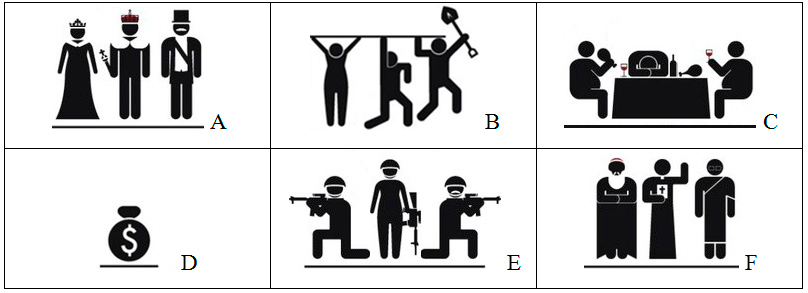 Кейс 2: Толкотт Парсонс, развивая теорию о социетальном обществе, в качестве идеального примера реализации такого вида общества приводил США, где с улиц исчезли нищие как феномен, и их можно увидеть только лишь в странах третьего мира (Примечание к Кейсу 11).В то же время Энтони Гидденс, описывая квартал «Гринвич-Виллидж», пишет о вопиющем социальном неравенстве на территории данного квартала, где «на верхних этажах зданий, в кондоминиумах за миллионы долларов» проживает элита американского общества (актеры, бизнесмены, профессура), при этом улицы этого района заполнены бомжами, наркоманами, проститутками, их сутенерами, и он отмечает, что нередко можно встретить профессора, беседующего с нищим или продавцом наркотиков. Френсис Фукуяма в своей программной работе «Конец истории и последний человек», опубликованной в 1992 г., пишет о конце противостояния двух социально-экономических систем, и о триумфе западно-либеральной политики, перед которой возникли неограниченные возможности для дальнейшего развития человечества. Далее в работе от 2014 г. «Политический порядок и политический распад» Ф.Фукуяма отмечает упущенные возможности западной либеральной системы: построить справедливые отношения, и возникшие из-за этого потери управления в американском обществе. ЗаданиеОбсудить несовпадение мнений (взглядов) ученых - Т.Парсонса и Э.Гидденса - на структуру общества (американского). Обсудить развитие взглядов Ф. Фукуямы, как они менялись и почему. Делают ли они одинаковые выводы или заблуждаются? Типовые оценочные средства с применением СДОДля успешного прохождения промежуточной аттестации учащемуся рекомендуется ознакомиться с литературой, размещенной в разделе 6, и материалами, выложенными в ДОТ. При проведении экзамена в устной или письменной форме с применением ДОТ структура билета и типовые оценочные средства соответствуют п. 4.3.2 (см. выше).При проведении экзамена в форме тестирования применяются следующие типовые оценочные средства:Шкала оцениванияОценка результатов производится на основе балльно-рейтинговой системы (БРС). Использование БРС осуществляется в соответствии с приказом от 06 сентября 2019 г. №306 (с изменениями от 22.01.2020 № 09) «О применении балльно-рейтинговой системы оценки знаний обучающихся».Схема расчетов сформирована в соответствии с учебным планом направления, согласована с руководителем научно-образовательного направления, утверждена деканом факультета. Схема расчетов доводится до сведения студентов на первом занятии по данной дисциплине, является составной частью рабочей программы дисциплины и содержит информацию по изучению дисциплины, указанную в Положении о балльно-рейтинговой системе оценки знаний обучающихся в РАНХиГС. В соответствии с балльно-рейтинговой системой максимально-расчетное количество баллов за семестр составляет 100, из них в рамках дисциплины отводится:30 баллов - на промежуточную аттестацию 50 баллов - на работу на семинарских занятиях 20 баллов - на посещаемость занятий В случае если студент в течение семестра не набирает минимальное число баллов, необходимое для сдачи промежуточной аттестации, то он может заработать дополнительные баллы, отработав соответствующие разделы дисциплины, получив от преподавателя компенсирующие задания.В случае получения на промежуточной аттестации неудовлетворительной оценки студенту предоставляется право повторной аттестации в срок, установленный для ликвидации академической задолженности по итогам соответствующей сессии. Обучающийся, набравший в ходе текущего контроля в семестре от 51 до 70 баллов, по его желанию может быть освобожден от промежуточной аттестации.Шкала перевода оценки из многобалльной в систему «зачтено»/«не зачтено»:Перевод балльных оценок в академические отметки «отлично», «хорошо», «удовлетворительно» - «Отлично» (A) - от 96 по 100 баллов – теоретическое содержание курса освоено полностью, без пробелов необходимые практические навыки работы с освоенным материалом сформированы, все предусмотренные программой обучения учебные задания выполнены, качество их выполнения оценено максимальным числом баллов. - «Отлично» (В) - от 86 по 95 баллов – теоретическое содержание курса освоено полностью, без пробелов необходимые практические навыки работы с освоенным материалом сформированы, все предусмотренные программой обучения учебные задания выполнены, качество их выполнения оценено числом баллов, близким к максимальному. - «Хорошо» (C) - от 71 по 85 баллов – теоретическое содержание курса освоено полностью, без пробелов, некоторые практические навыки работы с освоенным материалом сформированы недостаточно, все предусмотренные программой обучения учебные задания выполнены, качество выполнения ни одного из них не оценено минимальным числом баллов, некоторые виды заданий выполнены с ошибками.- «Хорошо» (D) - от 61 по 70 баллов – теоретическое содержание курса освоено полностью, без пробелов, некоторые практические навыки работы с освоенным материалом сформированы недостаточно, большинство предусмотренных программой обучения учебных заданий выполнены, качество выполнения ни одного из них не оценено минимальным числом баллов, некоторые виды заданий выполнены с ошибками.- «Удовлетворительно» (E) - от 51 по 60 баллов – теоретическое содержание курса освоено частично, но пробелы не носят существенного характера, необходимые практические навыки работы с освоенным материалом в основном сформированы, большинство предусмотренных программой обучения учебных заданий выполнено, некоторые из выполненных заданий выполнены с ошибками.- «Неудовлетворительно» (ЕX) - 50 баллов и менее - теоретическое содержание курса не освоено, необходимые практические навыки работы не сформированы, выполненные учебные задания содержат грубые ошибки, дополнительная самостоятельная работа над материалом курса не приведет к существенному повышению качества выполнения учебных заданий.Оценка «отлично» выставляется, когда студент  уверенно владеет категориальным аппаратом социологии; навыками выявления функций и дисфункций социальных институтов;  системного и структурно-функционального анализа социальных явлений и процессов;   анализа статистических данных и данных социологических исследований;  навыками проектирования, разработки и реализации программы социологического исследования для решения социальных и профессиональных задач;  качественными и количественными методами социологического исследования. Корректно разрабатывает и (или) принимает участие в разработке стратегий управления человеческими ресурсами организации. Самостоятельно разрабатывает перечень мероприятий, необходимых для ее реализации. Уверенно распределяет полномочия, учитывая меру личной ответственности за осуществляемые мероприятия4.4.Методические материалы Экзамен проводится  в период сессии в соответствии с текущим графиком учебного процесса, утвержденным в соответствии с установленным в СЗИУ порядком. Продолжительность экзамена для каждого студента не может превышать четырех академических часов. Экзамен  не может начинаться ранее 9.00 часов и заканчиваться позднее 21.00 часа. Экзамен  проводится в аудитории, в которую запускаются одновременно не более 5 человек. Время на подготовку ответов по билету каждому обучающемуся отводится 45 минут. При явке на экзамен обучающийся должен иметь при себе зачетную книжку. Во время зачета обучающиеся по решению преподавателя могут пользоваться учебной программой дисциплины и справочной литературой.При проведении промежуточной аттестации в СДО Промежуточная аттестация проводится  в период сессии в соответствии с текущим графиком учебного процесса и расписанием,  утвержденными в соответствии с установленным в СЗИУ порядком.Чтобы пройти  промежуточную аттестацию  с прокторингом, студенту нужно:за 15 минут до начала промежуточной аттестации включить компьютер, чтобы зарегистрироваться в системе,проверить оборудование  и убедиться,  что  связь с удаленным портом установлена.включить видеотрансляцию и разрешить системе вести запись с экранапройти верификацию личности, показав документы на веб-камеру (паспорт и зачетную книжку студента), при этом должно быть достаточное освещение.при необходимости показать рабочий стол и комнату.

После регистрации всех присутствующих проктор открывает проведение  промежуточной аттестации.

Во время промежуточной аттестации можно пользоваться рукописными конспектами с лекциями.

При этом запрещено:ходить по вкладкам в браузересидеть в наушникахпользоваться подсказками 3-х лиц и шпаргалкамизвонить по телефону и уходить без предупреждения 

При любом нарушении проверяющий пишет замечание. А если грубых нарушений было несколько или студент не реагирует на предупреждения — проктор может прервать промежуточную аттестацию досрочно или прекратить проведение аттестации для нарушителя.
Продолжительность промежуточной аттестации для каждого студента не может превышать четырех академических часов. Экзамен не может начинаться ранее 9.00 часов и заканчиваться позднее 21.00 часа. 
На выполнение заданий отводится максимально 30 минут. 

Отлучаться в процессе выполнения заданий можно не более, чем на 2-3 минуты, заранее предупредив проктора.

В случае невыхода студента на связь в течение более чем 15 минут с начала проведения контрольного мероприятия он считается неявившимся, за исключением случаев, признанных руководителем структурного подразделения уважительными (в данном случае студенту предоставляется право пройти испытание в другой день в рамках срока, установленного преподавателем до окончания текущей промежуточной аттестации). Студент должен представить в структурное подразделение документ, подтверждающий уважительную причину невыхода его на связь в день проведения испытания по расписанию (болезнь, стихийное бедствие, отсутствие электричества и иные случаи, признанные руководителем структурного подразделения уважительными).В случае сбоев в работе оборудования или канала связи (основного и альтернативного) на протяжении более 15 минут со стороны преподавателя, либо со стороны студента, преподаватель оставляет за собой право отменить проведение испытания, о чем преподавателем составляется акт. Данное обстоятельство считается уважительной причиной несвоевременной сдачи контрольных мероприятий. Студентам предоставляется возможность пройти испытания в другой день до окончания текущей промежуточной аттестации. О дате и времени проведения мероприятия, сообщается отдельно через СЭО Института.При проведении промежуточной аттестации в СДО в форме устного или письменного ответаНа подготовку студентам выделяется время в соответствии с объявленным в начале промежуточной аттестации регламентом. Во время подготовки все студенты должны находиться в поле включенных камер их ноутбуков, компьютеров или смартфонов. Для визуального контроля за ходом подготовки допустимо привлекать других преподавателей кафедры, работников деканата или проводить промежуточную аттестацию по подгруппам, численностью не более 9 человек.По окончании времени, отведенного на подготовку:- в случае проведения промежуточной аттестации в устной форме студенты начинают отвечать с соблюдением установленной преподавателем очередности и отвечают на дополнительные вопросы; оценка объявляется по завершении ответов на дополнительные вопросы;- в случае проведения промежуточной аттестации в письменной форме письменная работа набирается студентами на компьютере в текстовом редакторе или записывается от руки; по завершении студенты сохраняют работу в электронном формате, указывая в наименовании файла свою фамилию; файл размещается в Moodle или в чате видеоконференции;
При проведении промежуточной аттестации в ДОТ в форме устного ответа на теоретические вопросы и решения задачи (кейса) – оценка сообщается экзаменуемому по завершению ответа.При проведении промежуточной аттестации в ДОТ  в форме письменного ответа на теоретические вопросы и решения задачи (кейса) – в течение 24 часов преподаватель проверяет работы, выставляет оценки и доводит информацию до студентов.При проведении промежуточной аттестации в СДО в форме тестированияДля выполнения тестового задания, прежде всего, следует внимательно прочитать поставленный вопрос. После ознакомления с вопросом следует приступать к прочтению предлагаемых вариантов ответа. Необходимо прочитать все варианты и в качестве ответа следует выбрать либо  один либо несколько верных ответов, соответствующих представленному заданию. На выполнение теста отводится  не более 30 минут. После выполнения теста происходит автоматическая оценка выполнения. Результат отображается в личном кабинете обучающегося. 5. Методические указания для обучающихся по освоению дисциплиныВ процессе освоения дисциплины «Социология» используются следующие формы занятий: лекции, практические занятия . При подготовке к семинарским практическим занятиям студент должен прорабатывать лекционный материал, текст основных рекомендованных учебников, готовить сообщения и доклады по темам практического занятия в соответствии с тематическим планом, используя источники, указанные в дополнительном списке литературы, а также рекомендованные интернет источники и ресурсы, обращаясь к Подписным электронным ресурсам Информационно-библиотечного управления РАНХиГС СЗИУ: ЭБС «Айбукс», «Лань», Рубрикон, Ист-Вью, а также ресурсами по Социальной политике в рубрике Полезные ссылки, а также к электронным правовым базам «Кодекс», «Гарант, «Консультант» в интернет-классе научной библиотеки СЗИУ.При подготовке к аудиторным занятиям студенты должны ознакомиться с соответствующими темами, материал по которым содержится в указанной в данной рабочей программе основной литературе. При подготовке ответов на контрольные вопросы по теме, а также при выполнении тренировочных заданий по уже пройденной теме, студенты используют рекомендованную в данной рабочей программе дополнительную литературуК практическим занятиям, также требуется предварительная подготовка, связанная с систематизацией теоретического материала. На семинарских и практических занятиях применяются различные формы контроля: устный опрос, тестирование, письменные работы, лабораторная работа, цель которых выяснить уровень освоения основных понятий и категорий курса, основных положений социологических концепций. В устном опросе принимает участие вся студенческая группа, что предполагает готовность студентов к занятию по всем вопросам, включенным в план семинарского занятия. Решение тестовых заданий предусматривает наличие нескольких вариантов. Письменные (срезовые) работы выполняются в учебной аудитории в течении 5-10 минут и предполагают знание основных категорий социологической науки.Подготовка к экзамену и работе на семинарских и практических занятиях подразумевает самостоятельную ритмичную работу студентов в течение всего семестра. Количество часов, отведенных на самостоятельную работу студента в процессе освоения дисциплины, указано в учебно-тематическом плане. Студентам в ходе самостоятельной работы над темами программы рекомендуется ответить на все предложенные вопросы, чтобы понять какие из них вызывают затруднения. В ходе изучения дисциплины проводится оперативный и рубежный контроль знаний в форме тестовых испытаний. Для того чтобы студент получил допуск к зачету ему необходимо набрать не менее 45 баллов. В случае пропуска занятий, по уважительной причине, студент обязан выполнить компенсирующие задания: подготовить презентацию на 10-15 слайдов по предложенным темам (См. раздел 6. Перечень учебно-методического обеспечения для самостоятельной работы обучающихся по дисциплине пункт 6.2 Контрольные задания по дисциплине) и сдать зачет по терминам (См. раздел 6. Перечень учебно-методического обеспечения для самостоятельной работы обучающихся по дисциплине Пункт 6.3. Словарь терминов). . Словарь терминовАнализ документов - метод систематического анализа документальных источников, направленный на получение информации, значимой для целей исследования.Аномия (от гр. а – отрицательная частица, nomos – закон) – состояние общества, обусловленное его кризисом и характеризующееся ослаблением действия или разложением системы ценностей, противоречием между провозглашаемыми целями и возможностью их реализации законными средствами. Понятие введено Э.Дюркгеймом.Брак – исторически обусловленная, санкционированная и регулируемая обществом форма отношений между женщиной и мужчиной, устанавливающая их права и обязанности по отношению друг к другу, к детям, к совместному имуществу, к обществу.Вебер, Макс (1864-1920) – немецкий философ, социолог, историк, экономист, основатель антипозитивистского направления в социологии («понимающая социология») и теории социального действия. Основные труды: «Протестантская этика и дух капитализма», «Хозяйственная этика мировых религий», «Хозяйство и общество» и др.Выборочная совокупность (выборка) - часть элементов генеральной совокупности, отобранная с помощью специальных методов (выборочных процедур). Структура выборки должна соответствовать характеру задач и гипотез исследования.Гендер– совокупность представлений о личностных и поведенческих особенностях мужчины и женщины; это социальный статус, который определяет индивидуальные возможности образования, профессиональной деятельности, доступа к власти, сексуальности, семейной роли и репродуктивного поведения.Гендерный контракт – образцы взаимодействия полов (правила взаимодействия, права и обязанности, определяющие разделение труда по признаку пола) в конкретно-исторических контекстах. Гендерный стереотип – внутренняя установка в отношении места мужчин и женщин в обществе, их функций и задач. Генеральная совокупность – все единицы структурированного и очерченного пространственно-временными границами объекта, определенного в программе исследования.Глобализация – постепенно нарастающий в историческом масштабе процесс взаимодействия и взаимозависимости различных государств, культур и цивилизаций.Город – территориально-концентрированная форма расселения людей, занятых преимущественно несельскохозяйственным трудом.Городской образ жизни – устойчивый способ жизнедеятельности городского населения.Городская среда – материально-культурные условия проживания городского населения.Государственная власть – это форма политической власти, располагающая монопольным правом издавать законы, обязательные для всего населения и опирающиеся на специальный аппарат принуждения, как одно из средств для соблюдения законов и распоряжений.Гражданское общество – совокупность самостоятельных и независимых от государства общественных отношений, институтов, организаций, которые развиваются в сфере экономики, культуры, национальных проблем, религии и др. Понятие гражданского общества определяет способ существования и самоорганизации  всех видов человеческой активности (в рамках правового поля), автономной от власти и являющейся источником общественного развития.Групповая динамика – 1. Изучение изменений образцов взаимодействия индивидов в малых группах, взаимосвязей между ними и окружающей средой, включая другие группы.2. Дисциплина, изучающая проблемы лидерства, коммуникаций, и процессов принятия решений в группе.Девиация (девиантное поведение) от лат. deviation – поведение, которое отклоняется от ценностей, норм, установок и ожиданий общества или социальной группы.Диада – 1. Группа состоящая из двух взаимодействующих членов. 2. По Т.Парсонсу – простейшая система социального действия.Диспозиция – мотивация, согласующаяся с обстоятельствами внешней среды.Достоверность социологической информации – характеристика качества информации; обеспечивается соблюдением трех условий:	1) надежность инструмента измерения социальных характеристик	2) обоснованность выборки (т.е. правомочность распространения выводов по выборке на всю генеральную совокупность);	3) правомерность использования статистического аппарата по отношению к качественным признакам при анализе эмпирической информации (не все полученные данные могут быть переведены в показатели, проценты, распределения и т.д.).Дюркгейм, Эмиль (1858-1917) – французский социолог-позитивист, основатель методологии социологизма. Осн.труды: «Метод социологии», «Самоубийство. Социологический этюд»,  «О разделении общественного труда» и др.Заинтересованные группы – различного рода организации или ассоциации, члены которых объединены одинаковыми интересами; предоставляют отдельному индивиду необходимое поле для реализации его возможностей и потребностей.Идентификация – процесс отождествления индивида с той или иной группой, происходящий на основе усвоения присущих группе свойств, стандартов, ценностей, соц. установок и ролей.Измерение – способ изучения социальных явлений, процессов, систем, их свойств, отношений с помощью количественных характеристик. Индивид – обособленный член социальной общности или группы.Индивидуальность – комплекс своеобразных и неповторимых качеств и действий данной личности.Индикатор – доступная наблюдению и измерению характеристика изучаемого объекта. Из ряда индикаторов выбирают тот, который является более чувствительным и точнее отражает свойства объекта. Значение индикатора – показатель.История социологии – процесс становления и развития социологического знания, формировавшегося в ходе борьбы основных социологических ориентаций, направлений и школ.Каста – обособленная общественная группа, члены которой связаны происхождением или правовым положением, принадлежность к которой является наследственной.Класс – большая группа людей, имеющих одинаковый социально-экономический статус в системах разделения труда и социальной стратификации.Конт, Огюст (1798-1957) – французский философ и социолог, основатель социологии как науки и позитивистского направления в социологической теории. Осн.труды: «Курс позитивной философии» (в 6-ти т.); «Дух позитивной философии» и др. Контркультура– тип субкультуры, отвергающий ценности и нормы господствующей в данном обществе культуры и отстаивающей свою альтернативную культуру.Контент-анализ - строго формализованный анализ содержания документа, предусматривающий выделение в тексте смысловых единиц (категорий анализа), подсчет частоты их употребления, установления соотношений с общим смыслом, назначением, объемом текста.Культура - (от лат.cultura- возделывание, воспитание, образование, развитие, почитание) – 1) совокупность материальных и духовных ценностей, выражающая определенный уровень развития индивида, групп общества. 2) сфера духовной жизнедеятельности общества  включающая систему воспитания, образования и творчества; 3) уровень овладения умениями, навыками и знаниями в каком-либо  виде деятельности; 4) формы социального поведения  индивида.Культурный релятивизм - концепция, подчеркивающая историческое своеобразие каждой культуры, которая может быть оценена исходя из ее собственных принципов, а не универсальных критериев.Культура сенситивная – по П.Сорокину – тип культуры, ценности которой ориентированы на улучшение материальных условий жизни.     Личность – совокупность социально-значимых качеств человека.Малая группа – относительно устойчивая, небольшая по численности социальная группа, члены которой находятся в непосредственном взаимодействии друг с другом, что приводит к возникновению эмоциональных связей, а также специфических межличностных ценностей и норм.Маргинальность – состояние личности или социальной группы, находящейся на границе двух культур, но в полной мере не входящих ни в одну из них.Матриархальная семья – семья, в которой фиксируется хозяйственно-экономическое господство женщины.Международные отношения – 1) особый род общественных отношений, выходящих за рамки внутриобщественных взаимодействий территориальных образований; 2) системавзаимоотношений между государствами и системами государств, между основными классами, основными социальными, экономическими, политическими силами, организациями и общественными движениями, действующими на мировой арене, то есть между народами в самом широком смысле этого слова.Менталитет – относительно целостная совокупность мыслей и верований, создающих картину мира и скрепляющих единство культурной традиции или какой-либо общности.Мертон, Роберт Кинг (1910-2003) – американский социолог, представитель структурного функционализма. Осн.труды: «Социальная теория и социальная структура», «Социальная структура и аномия», «Фокусированное интервью», «Социология науки» и др. Метод - способ построения и обоснования системы научного знания, совокупность приемов и операций практического и теоретического освоения действительности. В социологии - основной способ сбора, обработки или анализа данных.Методика - конкретизация метода для определенных исследовательских задач, совокупность технических разновидностей метода с указанием правил их применения в конкретных условиях.Моногамия – брачный союз одного мужчины с одной женщиной.Наблюдение - направленное, систематическое, непосредственное визуальное восприятие и регистрация значимых с точки зрения целей исследования социальных явлений, ситуаций и  процессов. Национальность – 1) принадлежность человека к определенной этнической общности людей, отличающейся особенностями языка, культуры, психологии, традиций, обычаев, образа жизни; 2) народность, нация и другие этнические общности и группы, населяющие страну.Национальная политика – государственная политика в отношении этнических групп (национальностей) и в сфере регулирования межэтнических отношений. Нация – исторически сложившаяся на определенной территории социально-этническая общность, которой присущи устойчивое единство экономической жизни, языка, стабильные особенности культуры и психологии.Национализм – идеология и политика в национальном вопросе, для которых характерны идеи национального превосходства и национальной исключительности, пренебрежение интересами других общностей (классов, социальных групп, слоев), других народов.Общественное мнение – состояние массового сознания, которое отражает отношение (скрытое или явное) различных групп людей к событиям и фактам социальной действительности. Признаки общественного мнения: публичность высказывания, широкая распространенность в массах, подвижность, динамичность. Общественное сознание – целостное духовное явление, отражающее общественное бытие и обладающее определенной внутренней структурой, включающей различные уровни (теоретическое и обыденное сознание, идеология и общественная психология) и формы сознания (политическое и правовое сознание, мораль, религия, искусство, философия, наука). Обычай – правило социального поведения передающееся от поколения к поколению, воспроизводящее в определенном обществе или социальной  группе, укоренившееся, вошедшее в привычку, быт, сознание их членов. Обычай служит средством приобщения индивида к социальному и культурному опыту, регламентирует поведение индивида.Опрос - метод сбора социальной информации об изучаемом объекте в ходе опосредованного (анкетирование) или непосредственного (интервью)общения социолога и опрашиваемого (респондента) путем регистрации ответов на вопросы, вытекающие из целей и задач исследования. Парадигма – признанное научным сообществом научное достижение, в течение определенного времени являющее собой модель постановки проблем и их решений. В социологии насчитывается несколько П. (структурный функционализм, символический интеракционизм, бихевиоризм и др.). Термин введен в научный оборот Т. КуномПарсонс, Толкотт (1902-1979) – американский социолог, основатель системно-функционального направления в социологии, ведущий представитель теории социального действия. Основные труды: «Структура социального действия», «Социальная система», «К общей теории действия» и др. Патриархальная семья – тип семейного уклада (приходит на смену матриархальной семье), в котором мужчина - глава семьи.Позитивизм в социологии – ведущее направление в социологии XIX в., ориентированное на создание «позитивной» социальной теории столь же доказательной и общезначимой, как и естественнонаучные теории. Характерными чертами являются натурализм, органицизм, эволюционизм и феноменализм. Основные концепции разработаны в трудах О.Конта, Г.Спенсера, К.Маркса, Э.Дюркгейма и др.Полигамия – брачный союз более чем двух партнеров.Программа исследования - изложение и обоснование логики и методов изучения объекта, исходя из решаемых задач; идеальный проект, позволяющий представить исследование в целом и каждый этап в отдельности. Логика программы - движение от абстрактного к конкретному, в ходе которого осуществляется перевод теоретических положений на язык эмпирических индикаторов и процедур и в тоже время задается алгоритм теоретического обобщения эмпирических данныхПропаганда – особый вид социальной деятельности, направленный на распространение знаний, художественных ценностей и другой информации с целью формирования определенных взглядов, представлений и эмоциональных состояний, оказания влияния на поведение людей.  Репрезентативность – характеристика качества выборки, соответствие распределения признаков (переменных), полученных в результате выборочного исследования, распределению этих же признаков в генеральной совокупности.Роль социальная динамическая сторона и функциональное назначение социального статуса; нормативно одобренный образец (модель) поведения личности, соответствующий требованиям, которые предъявляются к данному статусу (позиции).Самоконтроль – способность индивида самостоятельно регулировать свое поведение, согласовывая его с общепринятыми нормами.Самосознание – осознание индивидом своей самоотождествленности и неповторимости.Санкция – мера воздействия, важнейшее средство социального контроля. Различают негативные, направленные против отступлений от социальных норм, и позитивные санкции, стимулирующие, одобряемые обществом, группой отклонения от норм. Семья - социальный институт и обладающая исторически определенной организацией малая социальная группа, члены которой связаны общностью быта, кровным родством,  браком, взаимной моральной ответственностью за воспитание детей.Символ– 1.Предмет, действие служащие условными обозначениями какого-либо образца, значения. 2. Определенное, социально-зафиксированное и передающееся от поколения к поколению содержательное значение вещи, предмета, события ( флаг, крест и т.д.).3. Любой знак, вызывающий одинаковую социальную реакцию, важное средство социального взаимодействия.Символический интеракционизм (от англ. interaction – взаимодействие) – направление в современной западной социологии и социальной психологии, ориентированное на изучение социальных взаимодействий преимущественно в их символическом содержании. Основные концепции разработаны в трудах Дж. Г. Мида, Г. Блумера и др. К символическому интеракционизму примыкают идеи, разработанные в рамках социодраматического подхода, сторонники которого (Э. Берн, И. Гоффман и др.) объясняют социальную жизнь как реализацию «драматической» метафоры.Социальная система - определенное целостное образование, основными элементами которого являются люди, их связи и взаимодействия.Сорокин Питирим Александрович (1889-1968) – русско-американский социолог, основатель интегральной социологии. Основные труды: «Система социологии», «Социальная и структурная динамика», «Социальная мобильность», «Социологические теории современности» и др.Социализация – процесс усвоения индивидом образцов поведения, социальных норм и ценностей, необходимых для функционирования индивидов в данном обществе. Социальная общность – совокупность индивидов,  связанных определенными едиными социальными и культурными признаками – характером совместной деятельности, образом жизни, возрастом, полом, территорией проживания, языком, системой ценностей и норм.Социальный закон – выражение существенной необходимой связи социальных явлений.Социальная группа – 1.Совокупность индивидов, объединенная любым общим признаком. 2.Совокупность индивидов, между которыми существуют какие-либо прямые или косвенные социальные отношения. 3.Совокупность индивидов, придерживающихся принятых ими норм и выполняющих предписанные ими социальные роли.Социальная динамика – 1.Процесс непрерывного воспроизводства и развития социальных систем в отличии от социальной статики.  2. По О. Конту - изучение структур социальных изменений.Социальный конфликт – основанное на реальных или мнимых противоречиях взаимодействие сторон, преследующих несовместимые, взаимоисключающие цели; действия непосредственно направлены друг против друга и исключают взаимную выгоду.Социальный консенсус – наличие сходных ориентаций между двумя или более индивидами в каком-либо отношении.Социальный статус – соотносительная позиция индивида или группы, определяемая социальными признаками ( экономическое положение, образование, профессия, и. т.п), природными признаками ( пол, возраст и т.д),а также престижем и местом в структуре власти.Социальная реальность – это система действий и взаимодействий между людьми, включающая всю совокупность событий в социокультурном мире.Социальный процесс – последовательное изменение состояний или элементов социальной системы и её подсистем.Социальные отношения – определенная устойчивая система связей индивидов, сложившаяся в процессе их взаимодействия друг с другом в условиях данного общества.Социальный факт – единичное общественно значимое событие или некоторая совокупность однородных событий, типичных для той или иной сферы общественной жизни или характерных для определенных социальных процессов.Социальные нормы – предписания, требования, пожелания и ожидания соответствующего (общественно одобряемого) поведения.Социальное изменение – переход социального объекта  из одного состояния в другое, любая модификация в социальной организации общества, его социальных институтах и социальной структуре.Социальный контроль – особый механизм поддержания общественного порядка с помощью использования властных полномочий. Социальный конформизм (от лат. conformis  - подобный, сходный) – некритическое отношение и следование господствующим мнениям и стандартам, стереотипам массового сознания, традициям, авторитетам, принципам, установкам и пропагандистским клише.Социальная напряженность – состояние общественной жизни, содержанием которого является процесс возникновения и развития противоречивости отношений, интересов, действий людей, социальных групп и институтов. Социальное противоречие – взаимодействие противоположных, взаимоисключающих социальных сфер, социальных отношений, связанное с несовпадений интересов и целей различных групп и социальных слоев.Социальное развитие – процесс, в ходе которого происходят существенные количественные и качественные изменения в социальной сфере и отдельных её компонентах.Социальная стабильность – устойчивое постоянное состояние социальной системы, её способность функционировать, сохраняя неизменной свою структуру и поддерживать равновесие.Социоинженерная деятельность- трансформация научных знаний в решение и программы по управлению воспроизводством человеческой деятельности, совокупность приемов прикладной социологии, ориентированная на целенаправленное изменение оргструктур, определяющих человеческое поведение и обеспечивающих контроль за ним.Социология – наука об общих и специфических законах и закономерностях развития и функционирования исторически определенных  социетальных систем, о механизмах действия и формах проявления этих законов  в деятельности личностей, социальных групп, этносов.Социология религии – специальная социологическая теория, изучающая генезис, социальные функции, место и роль религии в обществе, её структуру.Социология общественного мнения – совокупность концепций и идей социологов, в которых предпринимаются попытки рассмотреть природу, роль и значение в обществе оценочных суждений групп людей относительно проблем, событий и фактов действительности. Разрабатывается в трудах А. Лоуэлла, У. Липмана, Г. Тарда, Э. Ноэль-Нойман и др.Социологическое исследование - система логически последовательных методологических, методических и организационно-технических процедур, связанных между собой единой целью - получить достоверные данные об изучаемом явлении, процессе.Социология международных отношений - одно из исследовательских направлений на стыке социологии и международно-политической науки, получающее в настоящее время интенсивное развитие; совокупность наиболее распространенных социологических подходов к исследованию международных отношений.Социологический модернизм (модернистская социальная теория) – направление в современной социологический теории, представители которого стремятся к универсальному, внеисторическому, рациональному обоснованию своего анализа и критики общества; господствовало до середины 70-х гг. XX в.Социологический мониторинг – периодически повторяющаяся диагностика состояния того или иного социального объекта, процесса с использованием методов эмпирической социологии.Социологический постмодернизм (постмодернистская социальная теория) – направление в современной социологической теории, связанное с изменением методологических оснований социологии – переходом к релятивизму, иррационализму, нелинейности, неопределенности, альтернативности общественного развития; связан с именами М. Фуко, Ф. Джеймсона, Ж. Бодрийяра и др.Социометрия – метод исследования малых групп, коллективов, организаций с помощью описания системы межличностных отношений между их членами.«Средний класс» – один из уровней современного социально – стратифицированного общества; занимает центральное место в структуре современного общества;  неоднороден, поэтому в точном смысле не соответствует понятию «класс».    Сплочённость групповая – степень интеграции группы, включающая уровень единства ценностных ориентаций, прочности межличностных отношений и согласованности поведения членов группы. Страта – социальный слой, группа людей, объединенная каким либо социальным признаком (имущественным, профессиональным, уровнем образования, властью, престижем).Стратификация – 1.Социальная дифференциация и неравенство на основе таких критериев, как социальный престиж, профессия, доход, образование, участие во властных отношениях. 2.Постоянное ранжирование социальных статусов и ролей в социальной системе.Структура – расположение и связь частей, составляющих целое, внутреннее строение чего-либо.Структура личности – взаимосвязанная совокупность основных характеристик и свойств личности.Структурно-функциональное направление в социологии – одно из основных направлений в социологии, сущность которого состоит в выделении элементов социального взаимодействия, подлежащих исследованию, и определении их места и значения (функции) в некоторой связи, качественная определенность которой делает необходимым ее системное рассмотрение. Основные концепции разработаны в трудах Э. Дюркгейма, Т. Парсонса, Р. Мертона и др.Спенсер, Герберт (1820-1903) – английский социолог-позитивист, органицист, основатель социал-дарвинистской школы в социологии. Основные работы: «Основания социологии», «Личность и государство» и др.Толерантность – терпимость к чужому образу жизни, поведению, обычаям, чувствам, мнениям, идеям, верованиям.Традиция – элементы социального и культурного наследия, передающиеся от поколения к поколению и сохраняющиеся в определенных обществах, классах и социальных группах в течении длительного времени.Урбанизация – рост городов и распространение городского образа жизни.Феноменологическая социология  - направление в социологии XX в., представители которого рассматривают общество как явление созданное и постоянно воссоздаваемое в духовном взаимодействии индивидов (в процессах межиндивидуальной коммуникации). Основные концепции разработаны в трудах А. Щюца, П. Бергера, Т. Лукмана и др.Фрустрация – подавленное состояние психики, вызываемое трудностями в достижении поставленных целей.Ценность - особое общественное отношение, благодаря которому потребности и  интересы индивида или соц. группы  переносятся на мир вещей, предметов, духовных явлений, придавая им определенные соц. свойства, не связанные прямо с утилитарным их назначением.Шкала – метрический инструмент, состоящий из трех основных подсистем: того, что измеряется (множество эмпирических объектов), чем измеряется  (числовая система с отношениями), как измеряется (функция, отображающая элементы множества объектов в некоторую числовую систему).Эгалитарная /биархальная/ семья – супружеский союз, предполагающий равное распределение хозяйственно-экономического влияния между мужчиной и женщиной в семье.Эксперимент - метод получения информации об изменении показателей деятельности социального объекта в результате воздействия на него заданных и контролируемых факторов (переменных). Этнос – исторически сложившаяся на определенной территории, устойчивая совокупность людей, обладающих общими чертами, особенностями культуры и психологического склада, сознанием своей принадлежности к данной нации и пониманием отличия от других подобных образований.Этногенез – смена различных фаз жизненного цикла этноса.Этнометодология – направление в социологии XX в., представители которого ориентированы на изучение процедур интерпретаций, а также скрытых, неосознаваемых, нерефлексированных механизмов социальной коммуникации между людьми. Основателем является Г.Гарфинкель. Этноцентризм-  свойство национального самосознания как  системы взглядов, представлений  рассматривать жизнь других этносов, их  материальную и духовную  культуру, нравы,  обычаи, традиции через призму традиционных  установок и ценностные ориентации  собственной этнической общности,  выбираемой в качестве эталона.Этническое самосознание — чувство принадлежности к определенному этносу, осознание своего единства и отличия от других этнических групп.Этнические стереотипы -  совокупность упрощенных обобщений о группе индивидов, позволяющих распределять членов группы по категориям и воспринимать их шаблонно, согласно этим ожиданиям. Язык- система знаков, служащая средством человеческого общения, мыслительной деятельности, способом выражения самосознания личности, средством передачи от поколения к поколению и хранения информации.6. Учебная литература и ресурсы информационно-телекоммуникационной сети "Интернет", учебно-методическое обеспечение самостоятельной работы обучающихся по дисциплине6.1. Основная литература1.Кравченко, А. И. Социология : учебник и практикум для академического бакалавриата / А. И. Кравченко. — 4-е изд., пер. и доп. — М. : Издательство Юрайт, 2018. — 389 с. — (Серия : Бакалавр. Академический курс). — ISBN 978-5-534-02557-6. — Режим доступа : www.biblio-online.ru/book/271CD108-E337-49B4-95F8-FF0BA69B7C6D.2.Кравченко, Альберт Иванович. История социологии [Электронный ресурс] : учебник и практикум для академического бакалавриата : в 2 т. / А. И. Кравченко ; Моск. гос. ун-т им. М. В. Ломоносова. - Электрон. дан. - М. : Юрайт, 2017. - (Серия "Бакалавр. Академический курс"). - 978-5-534-03968-9. Т. 2 . - 444 c.3. Кравченко, Альберт Иванович. Методология и методы социологических исследований [Электронный ресурс] : учебник для академического бакалавриата : в 2 ч. / А. И. Кравченко. - Электрон. дан. - М. : Юрайт, 2017. - (Серия "Бакалавр. Академический курс"). - 978-5-534-00065-8. Ч. 1 . - 280 c.4. Социология : учебник для вузов : рекомендовано М-вом образования РФ... / подред. В. К. Батурина. - 4-е издание, переработанное и дополненное. М. : ЮНИТИ - ДАНА20135. Социология : учебник для студентов вузов / Ю. В. Асочаков [и др.] ; под ред.Н.Г. Скворцова. - Издание 2-е, переработанное и дополненное. М. : Проспект 20136. Тощенко Ж. Т. Политическая социология : учебник для академическогобакалавриата / Ж. Т. Тощенко ; отв. ред. Ж. Т. Тощенко. — 5-е изд., перераб. и доп. М. :Юрайт 2014 https://www.biblio-online.ru/book/5C23F258-4B8A-4E40-A1B6-F22E2E62128C7. Тощенко Ж.Т. Социология. Учебник. М.: Юрайт 2015 http://www.biblioonline.ru/thematic/?60&id=urait.content.241490D9-70B2-4460-9E9C-22E7BC3BC52F&type=c_pub.6.2. Дополнительная литератураГраждан, В. Д. Социология управления : учебник для бакалавров :рекомендовано Советом УМО для студентов вузов, обучающихся по направлению"Социология", "Государственное и муниципальное управление","Управление персоналом","Менеджмент организации" / В. Д. Граждан. - 3-е изд., перераб. и доп. М. : Юрайт 2012 25Кравченко А.И. Методология и методы социологических исследований.Учебник для бакалавров М. : Юрайт 2015 http://www.biblio-online.ru/thematic/?58&id=urait.content.8F619903-7593-409F-8EFD-7221A7057E8D&type=c_pub Кравченко С.А. Социология. Учебник. В 2 томах. М. : Юрайт 2014http://www.biblio-online.ru/thematic/?59&id=urait.content.D93A1082-C429-4F3E-BFACDDB3EB80FBA4&type=c_pubКухарчук, Д. В. Социология [Электронный ресурс]: учебник и практикум для академического бакалавриата / Д. В. Кухарчук. - Электрон. дан. - М. : Юрайт, 2015. - 192 c. //URL: http://idp.nwipa.ru:2944/viewer/911CA5D7-62CF-4F7E-9480-1E31AC19A965Социология [Электронный ресурс]: учебник для вузов / [В.Н. Лавриненко и др.] ; под ред. В.Н. Лавриненко. - 3-е изд., перераб. и доп. - Электрон. дан. - М.: ЮНИТИ, 2012. - 447 c. .// URL: http://idp.nwipa.ru:2228/reading.php?productid=27014Епархина, О. В. Социология общественного мнения: учебник для студентов учреждений высш. проф. образования / О.В. Епархина. - М.: Академия, 2013. - 239 c.Колбановский, В. В. Средний класс - социальная реальность, "класс на бумаге" или "обман трудящихся"? //Социологические исследования. -  № 2. -2013. - C. 42-57.// URL: http://idp.nwipa.ru:2222/browse/doc/29137850Конструирование девиантности : монография / [Я. И. Гилинский и др.] ; Под общ. ред. [и сост.] Я. И. Гилинского. - СПб. : ДЕАН, 2011. - 223 c. Кузнецова, Н.А. Управление политической информацией и манипуляция общественным сознанием / Н.А. Кузнецова // Власть. - 2011. - N. 11. - С. 19-21.// URL:http://idp.nwipa.ru:2222/browse/doc/26275311Мумладзе Р.Г. История зарубежной и отечественной социологии [Электронный ресурс]: учебник/ Мумладзе Р.Г., Кирилина Т.Ю., Смирнов В.А.— Электрон. текстовые данные.— М.: Русайнс, 2015.— 330 c.— Режим доступа: http://idp.nwipa.ru:2945/48899.— ЭБС «IPRbooks», по паролюОсипов, Г. В. Проблемы включения социологии в систему научного управления российским обществом./ Г.В. Осипов// Социологические исследования. – 2012. - №7. - С. 5 — 17. //URL: http://idp.nwipa.ru:2222/browse/doc/27546580Попков Ю.В. Национальная политика в России: целевые установки и региональные модели// Социологические исследования. – 2015.- №4. – С. 39-44.// URL: http://idp.nwipa.ru:2222/browse/doc/43741421Социология : основы общей теории : учеб. пособие / под общ. ред. А. Ю. Мягкова  - М. : Флинта [и др.], 2016. - 252 c. — Электронное издание. — //URL: http://idp.nwipa.ru:2228/reading.php?productid=23375Социология семьи : учебник / [А. И. Антонов и др.] ; под ред. А. И. Антонова. - 2-е изд., испр. - М. : ИНФРА-М, 2011. - 636 c.8.Bod R.The Making of the Humanities: Volume III: The Modern Humanities / Rens Bod, Jaap Maat, Thijs Weststeijn. - Amsterdam University Press, 2014. – 648 р. – Режим доступа: https://www.jstor.org/stable/j.ctt12877vs 9. Change!: Combining Analytic Approaches with Street Wisdom / edited by Gabriele Bammer. - ANU Press, 2015. – Режим доступа: https://www.jstor.org/stable/j.ctt16wd0cc6.3.Учебно-методическое обеспечение самостоятельной работы	Тема 1	Социология как наука, ее место в системе общественно-научного знания, основные этапы развитияТема 2	Общество как социальная системаТема 3	Социальные изменения, социальные процессыТема 4	Социальная стратификация и социальная мобильностьТема 5	Социальные общности как формы социальной организации индивидовТема 6	Личность как субъект и продукт социальных отношений. Социальные действия и поведениеТема 7	Практикум социологического исследования1. Агапов, В. С. . Социально-психологические детерминанты креативнойкомпетентности студентов : монография / Агапов, Валерий Сергеевич, Давлетова, РадаУеловна. - М. : Макеев Игорь Вячеславович, 2016. - 163 с.2. Афанасьев М.Ю. История [Электронный ресурс]: методическиерекомендации по изучению курса и подготовке к семинарским занятиям. Учебноепособие/ Афанасьев М.Ю.— Электрон. текстовые данные.— СПб.: Институт специальнойпедагогики и психологии, 2011.— 40 c.— Режим доступа:http://www.iprbookshop.ru.ezproxy.ranepa.ru:3561/29973.html.— ЭБС «IPRbooks»3. Володина А.Ю. Методические рекомендации по подготовке и защитевыпускной квалификационной работы [Электронный ресурс]/ Володина А.Ю., КостинИ.В.— Электрон. текстовые данные.— М.: Московская государственная академия водноготранспорта, 2015.— 22 c.— Режим доступа:http://www.iprbookshop.ru.ezproxy.ranepa.ru:3561/46478.html.— ЭБС «IPRbooks»4. Культурология [Электронный ресурс]: методические рекомендации дляподготовки к семинарским занятиям/ И.А. Акимова [и др.].— Электрон. текстовыеданные.— М.: Московский государственный технический университет имени Н.Э.Баумана, 2014.— 110 c.— Режим доступа:42http://www.iprbookshop.ru.ezproxy.ranepa.ru:3561/30884.html.— ЭБС «IPRbooks»5. Модель позиционного обучения студентов [Электронный ресурс]:теоретические основы и методические рекомендации/ И.Б. Шиян [и др.].— Электрон.текстовые данные.— М.: Московский городской педагогический университет, 2012.— 152c.— Режим доступа: http://www.iprbookshop.ru.ezproxy.ranepa.ru:3561/27375.html.— ЭБС«IPRbooks»6. Новиков В.К. Методические рекомендации по подготовке и защитевыпускной квалификационной работы [Электронный ресурс]/ Новиков В.К.— Электрон.текстовые данные.— М.: Московская государственная академия водного транспорта, 2015.— 34 c.— Режим доступа: http://www.iprbookshop.ru.ezproxy.ranepa.ru:3561/46479.html.—ЭБС «IPRbooks»7. Образовательные инновации и практики карьеры : сборник методическихматериалов и статей / РАНХиГС при Президенте РФ. - М. : Дело, 2015. - 192 с.8. Психология адаптации и социальная среда. Современные подходы,проблемы, перспективы [Электронный ресурс]/ Л.Г. Дикая [и др.].— Электрон. текстовыеданные.— М.: Пер Сэ, 2007.— 624 c.— Режим доступа:http://www.iprbookshop.ru.ezproxy.ranepa.ru:3561/7431.html.— ЭБС «IPRbooks»9. Соколова Н.Г. Магистерская диссертация. Подготовка, оформление и защита[Электронный ресурс]: методические рекомендации по выполнению выпускнойквалификационной работы магистра по направлению подготовки МЕНЕДЖМЕНТ/Соколова Н.Г.— Электрон. текстовые данные.— Саарбрюккен: LAP LAMBERT AcademicPublishing, 2015.— 97 c.— Режим доступа:http://www.iprbookshop.ru.ezproxy.ranepa.ru:3561/54503.html.— ЭБС «IPRbooks»6.4. Нормативные правовые документыКонцепция долгосрочного социально-экономического развития Российской Федерации до 2020 года.(Утв. распоряжением Правительства РФ от 8 декабря 2011 г. N 2227-р). Трудовой кодекс Российской Федерации от 30.12.2001 № 197-ФЗ (последняя редакция). 6.5. Интернет-ресурсыСЗИУ располагает доступом через сайт научной библиотеки http://nwapa.spb.ru/  к следующим подписным электронным ресурсам:Русскоязычные ресурсыЭлектронные учебники электронно-библиотечной системы (ЭБС) «Айбукс» http://www.nwapa.spb.ru/index.php?page_id=76Научно-практические статьи по экономики и и менеджменту Издательского дома «Библиотека Гребенникова» http://www.nwapa.spb.ru/index.php?page_id=76Статьи из журналов и статистических изданий Ист Вью http://www.nwapa.spb.ru/index.php?page_id=76Англоязычные ресурсыEBSCO Publishing- доступ к мультидисциплинарным полнотекстовым базам данных различных мировых издательств по бизнесу, экономике, финансам, бухгалтерскому учету, гуманитарным и естественным областям знаний, рефератам и полным текстам публикаций из научных и научно – популярных журналов. Emerald – крупнейшее мировое издательство, специализирующееся на электронных журналах и базах данных по экономике и менеджменту. Имеет статус основного источника профессиональной информации для преподавателей, исследователей и специалистов в области менеджмента. 6.6. Иные источникиСайт Правительства Российской Федерации — http://government.ru/Официальный сайт Администрации Санкт-Петербурга  http://gov.spb.ru/gov/programs/Мониторинг доходов и уровня жизни населения http://www.vcug.ru/j_mdiuzhn_last.htmlБюллетень «Социально-экономические индикаторы бедности» на сайте Федеральной службы государственной статистики http://www.gks.ru/wps/wcm/connect/rosstat_main/rosstat/ru/statistics/publications/catalog/doc_1252310752594Сайт Всероссийского центра исследования общественного мненияhttp://wciom.ruЦентральная библиотека образовательных ресурсов. Режим доступа: http://www.edulib.ru/ Сводный каталог электронных библиотек. Режим доступа: http://www.lib.msu.ru/journal/Unilib/main.htm Базы данных ИНИОН. Режим доступа: http://www.inion.ru/product/db.htm Библиотека образовательного портала «Экономика, социология, менеджмент». Режим доступа: http://ecsocman.edu.ru/ Библиотека федерального портала «Российское образование». Режим доступа: http://www.edu.ru/ Библиотека учебной и научной литературы русского гуманитарного интернет университета. Режим доступа: http://www.i-u.ru/biblio/default.aspx Правила работы и этические нормы социолога (ИСПИ РАН). Режим доступа: http://www.socium.info/codex-ran.htmlСоциология. электронная библиотека. Режим доступа: http://www.gumer.info/bibliotek_Buks/Sociolog/INDEX_SOCIO.phpЦентральная библиотека образовательных ресурсов. Режим доступа: http://www.edulib.ru/Сводный каталог электронных библиотек. Режим доступа: http://www.lib.msu.ru/journal/Unilib/main.htmБазы данных ИНИОН. Режим доступа: http://www.inion.ru/product/db.htmБиблиотека образовательного портала «Экономика, социология, менеджмент». Режим доступа: http://ecsocman.edu.ru/Библиотека федерального портала «Российское образование». Режим доступа: http://www.edu.ru/Библиотека учебной и научной литературы русского гуманитарного интернет университета. Режим доступа: http://www.i-u.ru/biblio/default.aspxБиблиотека ФОМ клуба. Режим доступа: http://club.fom.ruИнститут социолгии РАН. Режим доступа: http://www.isras.ru/Федеральная служба государственной статистики. Режим доступа: http://www.gks.ru/Eurostat (Евростат -статистическая служба Европейского Союза). Режим доступа: http://epp.eurostat.ec.europa.eu/portal/page/portal/eurostat/home/SOCIOLINE.RU :учебники, монографии по социологии. Режим доступа: http://socioline.ru/InternationalSociologicalAssociation (Международная социологическая ассоциация. Язык сайта -английский). Режим доступа: http://www.isa-sociology.org/ClobalCourses (Глобальный диалог. Язык сайта –английский). Режим доступа: http://isa-global-dialogue.net/Экономический и социальный совет ООН (Язык сайта –английский). Режим доступа: http://www.un.org/en/development/index.shtml; Режим доступа: http://www.un.org/en/ecosoc/Разин, А. В. Этика : учебник : рекомендовано Отд-нием по философии, политологии и религиоведению УМО.... - 4-е изд., перераб. и доп. - М. : ИНФРА-М, 2014. - 416 с. Сторчак, В. М. Социология религии : учебное пособие / Академия труда и социальных отношений, Кафедра социологии и управления социальными процессами. - М., 2012. - 348 с. Тишков, В. А. Российский народ. История и смысл национального самосознания / РАН, Ин-т этнологии и антропологии им. Н. Н. Миклухо-Маклая. - М. : Наука, 2013. - 649 с. Кузнецов, В. Н. Гуманитарные взаимодействия : социологическое исследование становления геокультурной теории безопасности : в 3 т. / Кузнецов, Вячеслав Николаевич ; МГУ им. М.В. Ломоносова, Социологич. фак., Каф. социологии безопасности, Журн. "Безопасность Евразии". - М. : Книга и бизнес, 2008. Т. 1 : Россия и Евразия: социология геокультурной динамики евразийской безопасности XXI века. - 2008. – 543 с. Т. 2 : Социология справедливости : смысл мечты России - реальное достоинство каждого человека и укрощение несправедливости здесь и сейчас. - 2008. – 439 с. Т. 3 : Основания глобальной безопасности. Социологический гуманитарный аспект. - 2009. – 519 c. 7.	Материально-техническая база, информационные технологии, программное обеспечение и информационные справочные системыУТВЕРЖДЕНАМетодической комиссией по направлению «Государственное и муниципальное управление»Протокол от «21» мая 2020 г. № 5КодкомпетенцииНаименованиекомпетенцииКодэтапа освоения компетенцииНаименование этапа освоения компетенцииУК ОС-3способность вести себя в соответствии с требованиями ролевой позиции в командной работе.УК ОС-3.1Способность позиционировать себя перед коллективом и вовлекаться/участвовать в командной деятельности УК ОС-5способность проявлять толерантность в условиях межкультурного разнообразия обществаУК ОС-5.1Способность различать специфику этнической, религиозной, гендерной, возрастной дискриминации и дискриминации людей с ограниченными возможностями здоровья в различных исторических и культурных контекстахОПК-3Способность проектировать организационные структуры, участвовать в разработке стратегий управления человеческими ресурсами организаций, планировать и осуществлять мероприятия, распределять и делегировать полномочия с учетом личной ответственности за осуществляемые мероприятияОПК-3.2Способность участвовать в разработке стратегий управления человеческими ресурсами организаций, предлагать мероприятия по их реализации, распределять полномочия с учетом личной ответственности за осуществляемые мероприятияОТФ/ТФ(при наличии     профстандарта)/ профессиональные действияКод этапа освоения компетенцииРезультаты обученияПроводить кадровую политику и кадровый аудит, формировать коллектив и организовывать коллективную работу, уметь максимально использовать кадровый потенциал, мотивируя и развивая кадры с целью обеспечения наибольшей результативности их труда;УК ОС-3.1На уровне знанийосновные социологические концепции, раскрывающие социальную природу личности и закономерности социального взаимодействия и социального поведения; - природу социальных групп и общностей;- роль и значение социальных норм в жизни общества;- систему социальных интересов и понимать их природу;- компоненты общественного мнения и этапы его формирования, методы его изучения.социологические концепции, раскрывающие природу общества; - ключевые характеристики различных типов общества;- закономерности развития социальных систем и особенности социальной структуры современного российского общества;- систему и функции социальных институтов современного общества;- природу и типологию социальных процессов; - качественные и количественные методы социологического исследования;- основные понятия и категории социологии.На уровне умений анализировать социальное поведение индивидов и социальных групп на основе применения основных положений социологических концепций социального поведения; - анализировать процесс формирования общественного мнения;- определять носителей и субъектов социальных интересов;- представлять интересы различных социальных групп.ориентироваться в реалиях современного общества и анализировать процессы социальной стратификации в современном российском обществе;- анализировать функциональную роль социальных институтов по сохранению и развитию современной цивилизации;- применять основные положения теоретических концепций и методы социологии при решении социальных и профессиональных задач; - самостоятельно разрабатывать программу социологического исследования и осуществлять подбор методов социологического исследования;- оценивать социальные последствия от принимаемых управленческих решений; - осознавать социальные последствия организованного влияния на общественное мнение.На уровне навыковнавыками проявления гражданской позиции;понятийно-категориальным аппаратом социологии; навыками выявления функций и дисфункций социальных институтов;навыками системного и структурно-функционального анализа социальных явлений и процессов; навыками анализа статистических данных и данных социологических исследований;навыками проектирования, разработки и реализации программы социологического исследования для решения социальных и профессиональных задач;качественными и количественными методами социологического исследования, опросника интервью.осуществлять профессиональную деятельность в системе государственного и муниципального управления по мотивации, организации групповой и командной работы, подбора, отбора, оценке и развития персонала органов государственной власти и органов местного самоуправления, а также организаций, предоставляющих публичные услуги;УК ОС-5.1На уровне знаний: категорий и понятий, среди которых: толерантность, гуманизм, дискриминация, стигматизация.На уровне умений:обосновать собственную позицию по вопросам толерантности и дискриминации, используя социологическую аргументацию.На уровне навыков:систематизации информации о потенциально уязвимых по отношению к дискриминации группы, требующих проявления толерантности.осуществлять профессиональную деятельность в системе государственного и муниципального управления по мотивации, организации групповой и командной работы, подбора, отбора, оценке и развития персонала органов государственной власти и органов местного самоуправления, а также организаций, предоставляющих публичные услуги;ОПК-3.2На уровне знаний:категории управления человеческими ресурсами;   основы формирования корпоративной системы управления набором, оценкой и развитием человеческих ресурсов; основы проектирования организационных структур, методику распределения полномочий с учетом личной ответственностипринципы моделирования социальных систем, решения управленческих задач математическими методами;На уровне умений:определять приоритеты профессиональной деятельности, эффективно исполнять управленческие решения;применять математические методы и инструментальные средства для исследования объектов профессиональной деятельности;использовать математические и инструментальные средства для обработки, анализа и систематизации информации при решении задач профессиональной деятельности;распознавать проблемные ситуации, проводить структурирование и диагностику проблем;На уровне навыков:навыками участия в разработке стратегии управления человеческими ресурсами организации;навыками определения приоритетов профессиональной деятельности; навыками использования методов математического анализа и моделирования, теоретического и экспериментального исследования в профессиональной деятельности;владеть культурой мышления, способностью к обобщению, анализу, восприятию информации, постановке цели и выбору путей ее достижения;Вид работыТрудоемкость в акад. часахТрудоемкость в астрон. часахОбщая трудоемкость10812Контактная  работа с преподавателем4836Лекции1612Практические занятия3224Лабораторные занятияСамостоятельная работа2418Контроль3627Формы текущего контроляустный опрос, контрольная работа, тест, доклад, дискуссия, кейс, практическая работаустный опрос, контрольная работа, тест, доклад, дискуссия, кейс, практическая работаФорма  промежуточной аттестацииЭкзаменЭкзаменВид работыТрудоемкость в акад. часахТрудоемкость в астрон. часахОбщая трудоемкость10812Контактная  работа с преподавателем3224Лекции129Практические занятия2015Лабораторные занятияСамостоятельная работа4030Контроль3627Формы текущего контроляустный опрос, контрольная работа, тест, доклад, дискуссия, кейс, практическая работаустный опрос, контрольная работа, тест, доклад, дискуссия, кейс, практическая работаФорма  промежуточной аттестацииЭкзаменЭкзаменВид работыТрудоемкость в акад. часахТрудоемкость в астрон. часахОбщая трудоемкость10812Контактная  работа с преподавателем129Лекции64,5Практические занятия64,5Лабораторные занятияСамостоятельная работа8765,25Контроль96,75Формы текущего контроляустный опрос, контрольная работа, тест, кейс, практическая работа устный опрос, контрольная работа, тест, кейс, практическая работа Форма  промежуточной аттестацииЭкзаменЭкзамен№ п/п№ п/пНаименование тем и/или разделовНаименование тем и/или разделовОбъем дисциплины (модуля), час.Объем дисциплины (модуля), час.Объем дисциплины (модуля), час.Объем дисциплины (модуля), час.Объем дисциплины (модуля), час.Объем дисциплины (модуля), час.Объем дисциплины (модуля), час.Объем дисциплины (модуля), час.Объем дисциплины (модуля), час.Объем дисциплины (модуля), час.Объем дисциплины (модуля), час.Объем дисциплины (модуля), час.Объем дисциплины (модуля), час.Объем дисциплины (модуля), час.Объем дисциплины (модуля), час.Объем дисциплины (модуля), час.Объем дисциплины (модуля), час.Объем дисциплины (модуля), час.Объем дисциплины (модуля), час.Объем дисциплины (модуля), час.Форма
текущего 
контроля успеваемости**, промежуточной аттестации***Форма
текущего 
контроля успеваемости**, промежуточной аттестации***№ п/п№ п/пНаименование тем и/или разделовНаименование тем и/или разделовВсегочасовВсегочасовВсегочасовВсегочасовКонтактная работа обучающихся с преподавателем
по видам учебных занятийКонтактная работа обучающихся с преподавателем
по видам учебных занятийКонтактная работа обучающихся с преподавателем
по видам учебных занятийКонтактная работа обучающихся с преподавателем
по видам учебных занятийКонтактная работа обучающихся с преподавателем
по видам учебных занятийКонтактная работа обучающихся с преподавателем
по видам учебных занятийКонтактная работа обучающихся с преподавателем
по видам учебных занятийКонтактная работа обучающихся с преподавателем
по видам учебных занятийКонтактная работа обучающихся с преподавателем
по видам учебных занятийКонтактная работа обучающихся с преподавателем
по видам учебных занятийКонтактная работа обучающихся с преподавателем
по видам учебных занятийКонтактная работа обучающихся с преподавателем
по видам учебных занятийКонтактная работа обучающихся с преподавателем
по видам учебных занятийКонтактная работа обучающихся с преподавателем
по видам учебных занятийССРССРФорма
текущего 
контроля успеваемости**, промежуточной аттестации***Форма
текущего 
контроля успеваемости**, промежуточной аттестации***№ п/п№ п/пНаименование тем и/или разделовНаименование тем и/или разделовВсегочасовВсегочасовВсегочасовВсегочасовЛЛЛЛЛЛРЛРЛРЛРЛРПЗ ПЗ КСРКСРССРССРФорма
текущего 
контроля успеваемости**, промежуточной аттестации***Форма
текущего 
контроля успеваемости**, промежуточной аттестации***Тема 1Тема 1Социология как наука, ее место в системе общественно-научного знания, основные этапы развитияСоциология как наука, ее место в системе общественно-научного знания, основные этапы развитияСоциология как наука, ее место в системе общественно-научного знания, основные этапы развития888222224422УО, Д, ТУО, Д, ТТема 2Тема 2Общество как социальная системаОбщество как социальная системаОбщество как социальная система888222224422УО, Д, КР, ТУО, Д, КР, ТТема 3Тема 3Социальные изменения, социальные процессыСоциальные изменения, социальные процессыСоциальные изменения, социальные процессы888222224422УО, Д, ТУО, Д, ТТема 4Тема 4Социальная стратификация и социальная мобильностьСоциальная стратификация и социальная мобильностьСоциальная стратификация и социальная мобильность888222224422УО, Д, КР, Дис, ТУО, Д, КР, Дис, ТТема 5Тема 5Социальные общности как формы социальной организации индивидовСоциальные общности как формы социальной организации индивидовСоциальные общности как формы социальной организации индивидов888222224422УО, Д, ТУО, Д, ТТема 6Тема 6Личность как субъект и продукт социальных отношений. Социальные действия и поведениеЛичность как субъект и продукт социальных отношений. Социальные действия и поведениеЛичность как субъект и продукт социальных отношений. Социальные действия и поведение888222224422УО, Д, ТУО, Д, ТТема 7Тема 7Практикум социологического исследованияПрактикум социологического исследованияПрактикум социологического исследования24242444444881212УО, Д, Т, Кейс,КР, ПРУО, Д, Т, Кейс,КР, ПРПромежуточная  аттестацияПромежуточная  аттестацияПромежуточная  аттестация362736273627ЭкзаменЭкзаменВСЕГО:ВСЕГО:ВСЕГО:10810810816161616163232    2    22424ВСЕГО в астрон. часахВСЕГО в астрон. часахВСЕГО в астрон. часах818181121212121224241,51,51818Очно-заочная форма обученияОчно-заочная форма обученияОчно-заочная форма обученияОчно-заочная форма обученияОчно-заочная форма обученияОчно-заочная форма обученияОчно-заочная форма обученияОчно-заочная форма обученияОчно-заочная форма обученияОчно-заочная форма обученияОчно-заочная форма обученияОчно-заочная форма обученияОчно-заочная форма обученияОчно-заочная форма обученияОчно-заочная форма обученияОчно-заочная форма обученияОчно-заочная форма обученияОчно-заочная форма обученияОчно-заочная форма обученияОчно-заочная форма обученияОчно-заочная форма обученияОчно-заочная форма обученияОчно-заочная форма обученияОчно-заочная форма обученияТема 1Тема 1Социология как наука, ее место в системе общественно-научного знания, основные этапы развитияСоциология как наука, ее место в системе общественно-научного знания, основные этапы развития99999222222255УО, Д, ТУО, Д, ТТема 2Тема 2Общество как социальная системаОбщество как социальная система1010101010222223355УО, Д, КР, ТУО, Д, КР, ТТема 3Тема 3Социальные изменения, социальные процессыСоциальные изменения, социальные процессы1111111111222223366УО, Д, ТУО, Д, ТТема 4Тема 4Социальная стратификация и социальная мобильностьСоциальная стратификация и социальная мобильность1111111111222223366УО, Д, КР, Дис, ТУО, Д, КР, Дис, ТТема 5Тема 5Социальные общности как формы социальной организации индивидовСоциальные общности как формы социальной организации индивидов1111111111222223366УО, Д, ТУО, Д, ТТема 6Тема 6Личность как субъект и продукт социальных отношений. Социальные действия и поведениеЛичность как субъект и продукт социальных отношений. Социальные действия и поведение1010101010111113366УО, Д, ТУО, Д, ТТема 7Тема 7Практикум социологического исследованияПрактикум социологического исследования1010101010111113366Кейс,КР, ПРКейс,КР, ПРПромежуточная  аттестацияПромежуточная  аттестация36273627362736273627ЭкзаменЭкзаменВСЕГО:ВСЕГО:10810810810810810812121212122020    2    24040ВСЕГО в астрон. часахВСЕГО в астрон. часах8181818181819999915151,51,53030Заочная форма обучения Заочная форма обучения Заочная форма обучения Заочная форма обучения Заочная форма обучения Заочная форма обучения Заочная форма обучения Заочная форма обучения Заочная форма обучения Заочная форма обучения Заочная форма обучения Заочная форма обучения Заочная форма обучения Заочная форма обучения Заочная форма обучения Заочная форма обучения Заочная форма обучения Заочная форма обучения Заочная форма обучения Заочная форма обучения Заочная форма обучения Заочная форма обучения Заочная форма обучения Заочная форма обучения Тема 1Тема 1Социология как наука, ее место в системе общественно-научного знания, основные этапы развитияСоциология как наука, ее место в системе общественно-научного знания, основные этапы развитияСоциология как наука, ее место в системе общественно-научного знания, основные этапы развитияСоциология как наука, ее место в системе общественно-научного знания, основные этапы развития151515151522222111212ТТТема 2Тема 2Общество как социальная системаОбщество как социальная системаОбщество как социальная системаОбщество как социальная система1313131313111212УО, ДУО, ДТема 3Тема 3Социальные изменения, социальные процессыСоциальные изменения, социальные процессыСоциальные изменения, социальные процессыСоциальные изменения, социальные процессы1313131313111111212Тема 4Тема 4Социальная стратификация и социальная мобильностьСоциальная стратификация и социальная мобильностьСоциальная стратификация и социальная мобильностьСоциальная стратификация и социальная мобильность1313131313111111212Тема 5Тема 5Социальные общности как формы социальной организации индивидовСоциальные общности как формы социальной организации индивидовСоциальные общности как формы социальной организации индивидовСоциальные общности как формы социальной организации индивидов13131313131313Тема 6Тема 6Личность как субъект и продукт социальных отношений. Социальные действия и поведениеЛичность как субъект и продукт социальных отношений. Социальные действия и поведениеЛичность как субъект и продукт социальных отношений. Социальные действия и поведениеЛичность как субъект и продукт социальных отношений. Социальные действия и поведение161616161611111221313Д, КРД, КРТема 7Тема 7Практикум социологического исследованияПрактикум социологического исследованияПрактикум социологического исследованияПрактикум социологического исследования161616161611111221313Кейс, практическая работаКейс, практическая работаПромежуточная  аттестацияПромежуточная  аттестацияПромежуточная  аттестацияПромежуточная  аттестация96,7596,7596,7596,7596,75ЭкзаменЭкзаменВСЕГО:ВСЕГО:ВСЕГО:ВСЕГО:1081081081081086666666228787ВСЕГО в астрон.часахВСЕГО в астрон.часахВСЕГО в астрон.часахВСЕГО в астрон.часах81818181814,54,54,54,54,54,54,51,51,565,2565,25Наименование темыФормы контроляФормы контроляОчная форма обученияТема 1Социология как наука, ее место в системе общественно-научного знания, основные этапы развитияУО, Д, ТУО, Д, ТТема 2Общество как социальная системаУО, Д, КР, ТУО, Д, КР, ТТема 3Социальные изменения, социальные процессыУО, Д, ТУО, Д, ТТема 4Социальная стратификация и социальная мобильностьУО, Д, КР, Дис, ТУО, Д, КР, Дис, ТТема 5Социальные общности как формы социальной организации индивидовУО, Д, ТУО, Д, ТТема 6Личность как субъект и продукт социальных отношений. Социальные действия и поведениеУО, Д, ТУО, Д, ТТема 7Практикум социологического исследованияУО, Д, Т, Кейс,КР, ПРУО, Д, Т, Кейс,КР, ПР                             Очно-заочная форма обучения                             Очно-заочная форма обучения                             Очно-заочная форма обученияТема 1Социология как наука, ее место в системе общественно-научного знания, основные этапы развитияСоциология как наука, ее место в системе общественно-научного знания, основные этапы развитияУО, Д, ТТема 2Общество как социальная системаОбщество как социальная системаУО, Д, КР, ТТема 3Социальные изменения, социальные процессыСоциальные изменения, социальные процессыУО, Д, ТТема 4Социальная стратификация и социальная мобильностьСоциальная стратификация и социальная мобильностьУО, Д, КР, Дис, ТТема 5Социальные общности как формы социальной организации индивидовСоциальные общности как формы социальной организации индивидовУО, Д, ТТема 6Личность как субъект и продукт социальных отношений. Социальные действия и поведениеЛичность как субъект и продукт социальных отношений. Социальные действия и поведениеУО, Д, ТТема 7Практикум социологического исследованияПрактикум социологического исследованияКейс,КР, ПР                             Заочная форма обучения                             Заочная форма обучения                             Заочная форма обученияТема 1Социология как наука, ее место в системе общественно-научного знания, основные этапы развитияСоциология как наука, ее место в системе общественно-научного знания, основные этапы развитияТТема 2Общество как социальная системаОбщество как социальная системаУО, ДТема 3Социальные изменения, социальные процессыСоциальные изменения, социальные процессыТема 4Социальная стратификация и социальная мобильностьСоциальная стратификация и социальная мобильностьТема 5Социальные общности как формы социальной организации индивидовСоциальные общности как формы социальной организации индивидовТема 6Личность как субъект и продукт социальных отношений. Социальные действия и поведениеЛичность как субъект и продукт социальных отношений. Социальные действия и поведениеД, КРТема 7Практикум социологического исследованияПрактикум социологического исследованияКейс, практическая работаНазвание социального институтаФункции социального институтаСоциальные и статусы и роли, возникающие в рамках института Социальные нормы и образцы поведения, регулирующие взаимоотноше-ния в данном институтеСимволы, ритуалы и традиции, существующие для поддержания социального институтаВозможные дисфункции социального институтаОценочные средства(формы текущего контроля)ПоказателиоценкиКритерииоценкиУстный опросКорректность и полнота ответовСложный вопрос: полный, развернутый, обоснованный ответ – 10 балловПравильный, но не аргументированный ответ – 5 балловНеверный ответ – 0 балловОбычный вопрос:полный, развернутый, обоснованный ответ – 4 баллаПравильный, но не аргументированный ответ – 2 баллаНеверный ответ – 0 баллов.Простой вопрос:Правильный ответ – 1 балл;Неправильный ответ – 0 балловДоклад – презентация - соблюдение регламента (10 мин.);- характер источников (более трех источников);- подача материала (презентация);- ответы на вопросы (владение материалом).Каждый критерий оценивается в 1 балл. Максимальная оценка - 4 балла за доклад.Контрольная работа- корректное определение терминов;- знание основных положений социологических концепций.Точное соотнесение термина с определением, приведенным в задании – 1 балл.Точное и полное определение термина, приведенного в задании – 2 балла.Полный перечень положений социологической концепции  - 3 балла.Отсутствие в перечне 1-2 положения – 2 балла.Общая характеристика (без приведения конкретных положений концепции) – 1 баллРешение кейсовСодержательная активность, качество практических рекомендаций для принятия управленческих и проектных решений5-4 балловвыступление характеризует попытку серьезного предварительного анализа (правильность предложений, подготовленность, аргументированность и т.д.).внимание обращено на определенный круг вопросов, который требует углубленного обсуждения.продемонстрировано владение категориальным аппаратом, стремление давать определения, выявлять содержание понятий.продемонстрировано умение логически мыслить, точки зрения, высказанные ранее, подытоживаются и приводят к логическим выводам.Предложены нестандартные решения и  альтернативы, которые раньше оставались без внимания.предложен определенный плана действий или план воплощения решения.определены существенные элементы, которые должны учитываться при анализе данного кейса.принято заметное участие в обработке количественных данных, проведении расчетов.подведены итоги обсуждения.3-1 баллабыло сформулировано и проанализировано большинство проблем, имеющихся в кейсе;проведено максимально возможное количество расчетов;были сделаны собственные выводы на основании информации о кейсе, которые отличаются от выводов других бакалавров;были продемонстрированы адекватные аналитические методы для обработки информации;составленные документы по смыслу и содержанию отвечают требованиям;приведенные в итоге анализа аргументы находятся в соответствии с ранее выявленными проблемами, сделанными выводами, оценками и использованными аналитическими методами.0 балловДает неверные ответы, делает неверные выводы и не отвечает на вопросы по кейсу. Не может продемонстрировать достаточного владения материалом курса и литературой по курсу.Дискуссия - уровень предварительной теоретической подготовки к выполнению практического задания;- соблюдение регламента (10 мин. на доклад, 3 мин. на выступление в дискуссии)- умение ставить вопросы и аргументированно отстаивать свою точку зрения;- оформление отчета по результатам обсуждения;- уровень включенности в работу*.Каждый критерий оценивается в 1 балл.* Оценка по уровню включенности в выполнение задания:высокий — 1 балл;средний — 0,5 баллов.Максимально возможное количество баллов — 5. ТестированиеПроцент правильных ответов на вопросы теста91 - 100% – 10 баллов.76 - 90% – 8 баллов;61 - 75% – 6 баллов;Менее 60% – 0 баллов;Практическая работа Изложение материала логично и соответствует заявленной темеумело используются знания, полученные в ходе теоретического изучения курса приведены данные, подтверждающие теоретические знания и полученные в ходе изучения предметаИспользование  источников и научной периодической литературы– 3 балла.Подача материала – грамотное оформление текста, самостоятельность написания, творческий подход – 3 балла.Знание и понимание теоретического материала – 2 баллаМаксимально 8 балловКодкомпетенцииНаименованиекомпетенцииКодэтапа освоения компетенцииНаименование этапа освоения компетенцииУК ОС-3способность вести себя в соответствии с требованиями ролевой позиции в командной работе.УК ОС-3.1Способность позиционировать себя перед коллективом и вовлекаться/участвовать в командной деятельности УК ОС-5способность проявлять толерантность в условиях межкультурного разнообразия обществаУК ОС-5.1Способность различать специфику этнической, религиозной, гендерной, возрастной дискриминации и дискриминации людей с ограниченными возможностями здоровья в различных исторических и культурных контекстахОПК-3Способность проектировать организационные структуры, участвовать в разработке стратегий управления человеческими ресурсами организаций, планировать и осуществлять мероприятия, распределять и делегировать полномочия с учетом личной ответственности за осуществляемые мероприятияОПК-3.2Способность участвовать в разработке стратегий управления человеческими ресурсами организаций, предлагать мероприятия по их реализации, распределять полномочия с учетом личной ответственности за осуществляемые мероприятияЭтап освоения компетенцииПоказатель оцениванияКритерий оцениванияУК ОС-3.1.Способность позиционировать себя перед коллективом и вовлекаться/участвовать в командной деятельности.Самостоятельно презентует собственные результаты: идеи/ точку зрения/ проект перед коллективом.Демонстрирует несколько схем позиционирования результатов. Ориентируется в теоретических основах группового взаимодействия. Анализирует группу с точки зрения социально-психологических характеристик. Позиционирует себя в группе. Использует навыки коммуникации в команде. Применяет групповые методы взаимодействия в зависимости от командной задачи.Адекватно и полно представляет проект перед коллективом.Продемонстрированы несколько схем позиционирования результатов. Демонстрирует полученные  теоретические основы и  свободно применяет их в практической деятельностиАдекватно оценивает социальную общность и ее социально-психологические характеристики.Адекватно и полно реализует свою позицию и роль в группе.Слышит и слушает других членов команды.Адекватно применяет групповые методы взаимодействия.УК ОС-5.1.Способность различать специфику этнической, религиозной, гендерной, возрастной дискриминации и дискриминации людей с ограниченными возможностями здоровья в исторических, культурных и иных контекстах.Приводит основные теоретические концепции по вопросам этнических, религиозных, гендерных, возрастных отличий и физических ограничений.Определяет круг понятий гендерной, возрастной дискриминации и дискриминации людей с ограниченными возможностями здоровья.Приводит примеры их реализации в повседневной жизни, а также примеры международной практики противодействия дискриминации.Корректно формулирует основные положения в рамках концепций по вопросам этнических, религиозных, гендерных, возрастных отличий и физических ограничений.Свободно определяет понятия гендерной, возрастной дискриминации и дискриминации людей с ограниченными возможностями здоровья.Расширенно иллюстрирует суждения по вопросам различных видов дискриминации примерами из международной практики противодействия дискриминации.ОПК-3.2Способность участвовать в разработке стратегий управления человеческими ресурсами организаций, предлагать мероприятия по их реализации, распределять полномочия с учетом личной ответственности за осуществляемые мероприятия.Умеет разрабатывать и (или) принимать участие в разработке стратегий управления человеческими ресурсами организации.Способен предложить перечень мероприятий для ее реализации. Умеет распределять полномочия, учитывая личную ответственность за осуществляемые мероприятияКорректно разрабатывает и (или) принимает участие в разработке стратегий управления человеческими ресурсами организации.Самостоятельно разрабатывает перечень мероприятий, необходимых для ее реализации. Уверенно распределяет полномочия, учитывая меру личной ответственности за осуществляемые мероприятияОценочные средства(формы промежуточной аттестации)Показатели*оценкиКритерии**оценкиЭкзамен В соответствии с балльно-рейтинговой системой на промежуточную аттестацию отводится 30 баллов. В билете содержится 2 вопроса и ситуационная задача (кейс).Вопросы - по 10 баллов каждый 10-8 баллов Обучающийся показывает высокий уровень компетентности, знания программного материала, учебной литературы, раскрывает и анализирует предмет  с точки зрения различных авторов. Обучающийся показывает не только высокий уровень теоретических знаний, но и видит междисциплинарные связи. Профессионально, грамотно, последовательно, хорошим языком четко излагает материал, аргументированно формулирует выводы. Знает в рамках требований к направлению и профилю подготовки законодательно-нормативную и практическую базу. На вопросы отвечает кратко, аргументировано, уверенно, по существу. Способен  принимать  быстрые и нестандартные решения. 7-4 баллаОбучающийся показывает достаточный уровень компетентности, знания материалов занятий, учебной и методической литературы, законодательства и практики его применения. Уверенно и профессионально, грамотным языком, ясно, четко и понятно излагает состояние и суть вопроса. Знает теоретическую  и практическую базу, но при ответе допускает несущественные погрешности. Обучающийся показывает достаточный уровень профессиональных знаний, свободно оперирует понятиями, методами оценки принятия решений, имеет представление: о междисциплинарных связях, увязывает знания, полученные при изучении различных дисциплин, умеет анализировать практические ситуации, но допускает некоторые погрешности. Ответ построен логично, материал излагается хорошим языком, привлекается информативный и иллюстрированный материал, но при ответе допускает незначительные ошибки, неточности по названным критериям, которые не искажают сути ответа;3-1 балла  Обучающийся показывает слабое  знание материалов занятий, отсутствует должная связь между анализом, аргументацией и выводами. На поставленные вопросы отвечает неуверенно, допускает погрешности. Обучающийся владеет практическими навыками, привлекает иллюстративный материал, но чувствует себя неуверенно при анализе междисциплинарных связей. В ответе не всегда присутствует логика, аргументы привлекаются недостаточно веские. На поставленные вопросы затрудняется с ответами, показывает недостаточно глубокие знания.балловОбучающийся показывает слабые знания материалов занятий, учебной литературы, теории  и практики применения изучаемого вопроса, низкий уровень компетентности, неуверенное изложение вопроса. Обучающийся показывает слабый уровень профессиональных знаний, затрудняется при анализе практических ситуаций. Не может привести примеры из реальной практики. Неуверенно и логически непоследовательно излагает материал. Неправильно отвечает на вопросы или затрудняется с ответом.Экзамен Ситуационная задача (кейс)- 10 баллов 10-8– нестандартное (многоплановое) решение задачи7-4 – стандартное решение задачи3-1- задача решена с некоторыми неточностями0-решение неверное или отсутствует Оценочные средства(формы промежуточного контроля)Показатели*оценкиКритерии**оценкиЗачетПроцент правильных ответов на вопросы теста.В тесте содержится от 20 до 30 заданий.В соответствии с балльно-рейтинговой системой на промежуточную аттестацию отводится 30 баллов. Менее 60% – 0 баллов;61 - 75% – 1-10  баллов;76 - 90% – 11-20  баллов;91 - 100% – 21-30 баллов.Количество балловОценкаОценкаКоличество балловпрописьюбуквой96-100отличноА86-95отличноВ71-85хорошоС61-70хорошоD51-60удовлетворительноЕ0-50неудовлетворительноЕХот 0 по 50 баллов«не зачтено»от 51 по 100 баллов«зачтено»Наименование темы или раздела дисциплины Вопросы для самопроверкиНаименование темы или раздела дисциплины Вопросы для самопроверкиТема 1	Социология как наука, ее место в системе общественно-научного знания, основные этапы развития1. Назовите особенности зарубежных и русской школ социологии, основных представителей и их вклад в развитие социологии 2. Как вы понимаете «Контовский проект науки об обществе»? 3. Объясните эволюционную концепцию Г. Спенсера 4. Охарактеризуйте теорию «социальных фактов» Э. Дюркгейма5. Интерпретируйте особенности «понимающей социологии» М. Вебера 6. Опишите школу структурного функционализма Т. Парсонса и ее дальнейшее развитие Р. Мертоном 7. Разъясните «объединительные парадигмы» социологической науки в теории структурации Э. Гидденса8. Что такое «социум», «социальная реальность», «социальный контекст»? 9. Назовите основные методологические парадигмы в развитии социологии 10. Каковы цели задачи, функции социологии как науки и учебной дисциплины? 11. Выявите объект и предмет социологии, и проведите её соотношение с другими науками12. Выделите уровни и направления социологического знания. Что значит теории «среднего уровня»? 13. Раскройте сущность формы массового сознания через социальную категорию общественного мнения14. Опишите основные качественные и количественные методы исследованияТема 2. Общество как социальная система1. Назовите основные теории, гипотезы и подходы к изучению общества 3. Расскажите про системный подход в изучении общества4. Охарактеризуйте структуру общественных отношений (социальные связи и социальные взаимодействия). Какие формы социального взаимодействия вы знаете? 5. Прокомментируйте эволюцию общества. Какие типы обществ вы знаете? 6. Исходя из институционального подхода к изучению общества, раскройте содержание и смысл институциональных отношений 7. Что такое «социальный институт», каковы его признаки, функции, динамика?Тема 2. Социальные изменения, социальные процессы1. В чем различие понятий «социальное развитие», «социальная динамика», «социальное изменение», «социальный процесс»? 2. Охарактеризуйте основные виды и формы социальных изменений 3. Назовите факторы, социальные силы и субъекты социальных изменений 4. Дайте характеристику социальных сил и субъектов современных социальных изменений 5. Раскройте примеры процессов модернизации и трансформации 6. В чем особенности развития обществ в условиях глобализации? 7. Каковы источники и виды социальных конфликтов? Тема 4. Социальная стратификация и социальная мобильность1. Определите понятие «социальная стратификация» и охарактеризуйте факторы и основные модели стратификации общества 2. Каковы источники социального неравенства? 3. Опишите основные теории классов 4. Назовите основные признаки, критерии, ценностные ориентации, источники пополнения и каналы мобильности среднего класса 5. Охарактеризуйте современный рабочий класс, его состав, структуру и генезис 6. Перечислите основные группы бедных и дайте им дайте характеристику 7. Раскройте содержание понятия «социальная мобильность», виды, факторы и каналы социальной мобильности Тема 5. Социальные общности как формы социальной организации индивидов1. Укажите основные признаки социальных общностей 2. Определите понятие «группа». Каковы отличительные признаки групп? 3. Какие классификации социальных общностей и групп вы можете назвать? 4. Дайте характеристику процессам групповой динамик 5. Опишите метод социометрии, как метод исследования групп 6. Выявите основные причины дезорганизации социальных общностей и социальных групп 7. Назовите основные признаки толпы и закономерности ее функционирования Тема 6.	Личность как субъект и продукт социальных отношений. Социальные действия и поведение1. Дайте определение понятиям «человек», «индивид», «индивидуальность», «личность», определите соотношение указанных понятий 2. Опишите социальные качества личности, социальные функции личности 3. Назовите основные теории личности и дайте им характеристику 4. Раскройте содержание понятий «социальный статус», «социальная роль» 5. Каковы факторы ранжирования статусов? В чем различие между социальными и личностными статусами? 6. Определите понятие «социализация личности». Назовите этапы и основные институт социализации. Что такое «десоциализация» и «ресоциализация»?7. Какие основные теории мотивации вы знаете? В чем их суть? Опишите динамику мотивационно-потребностной сферы личности 8. Каковы основные элементы поведения, как совокупности действий, наблюдаемых другими людьми? 2. Дайте классификацию социальных действий по М.Веберу 9. Сделайте сравнение единиц социального поведения ожидание – поступок, потребность – мотив - цель10. Соотнесите свободу действия и свободу выбора как характеристик социального поведения11. Выделите элементы иррационального и рационального противодействия социальному контролю, социальные действия 12. Определите понятия «массовое сознание» и «массовое действие»  13. Перечислите формы массового поведения и коллективных действий Тема 7. Практикум социологического исследования1. Каковы структура программы социологического исследования? 2. Как правильно сформулировать проблему, цель и задачи исследования? 3. Нужна ли в эмпирическом социологическом исследовании гипотеза? Как правильно формулируется гипотеза(ы)? 4. Назовите основные методы сбора информации для социологического исследования 5. Что определяет выбор методов социологического исследования? 6. В чём различие качественных и количественных методов сбора социологической информации? 7. В чём различие первичных и вторичных источников? 8. Что такое выборка и генеральная совокупность? 9. Как и с какими целями проводится контент-анализ? 10. Для чего и в каких сферах проводится социологическое исследование?11. В чем практическое значение социологии в вашей будущей профессиональной деятельности?№ п/пНаименование1.Специализированные залы для проведения лекций.2.Специализированная мебель и оргсредства: аудитории и компьютерные классы, оборудованные посадочными местами.3.Технические средства обучения: Многофункциональный мультимедийный комплекс в лекционной аудитории; звуковые динамики; программные средства, обеспечивающие просмотр видеофайлов.4.Персональные компьютеры с доступом к электронному каталогу, полнотекстовым базам, подписным ресурсам и базам данных научной библиотеки СЗИУ РАНХиГС.5.Технические средства обучения: Персональные компьютеры; компьютерные проекторы; звуковые динамики; программные средства, обеспечивающие просмотр видеофайлов в форматах AVI, MPEG-4, DivX, RMVB, WMV.